ФГБУ «Арктический и антарктический научно-исследовательский институт»МЦД МЛИнформационные материалы по мониторингу морского ледяного покрова Арктики и Южного Океана на основе данных ледового картирования и пассивного микроволнового зондирования SSMR-SSM/I-SSMIS-AMSR216.01.2017 - 24.01.2017Контактная информация: лаб. МЦДМЛ ААНИИ, тел. +7(812)337-3149, эл.почта: vms@aari.aq Адрес в сети Интернет: http://wdc.aari.ru/datasets/d0042/  СодержаниеСеверное Полушарие	3Рисунок 1а – Обзорная ледовая карта СЛО и повторяемость кромки за текущую неделю .	3Рисунок 1б – Положение кромки льда и зон разреженных и сплоченных льдов СЛО за последний доступный срок на основе ледового анализа НЛЦ США  	4Рисунок 2 – Обзорная ледовая карта СЛО за текущую неделю и аналогичные периоды 2007-2014 гг.	5Рисунок 3 – Поля распределения средневзвешенной толщины льда на основе совместной модели морского льда – океана ACNFS за текущие сутки и 2010-2015 гг.	6Таблица 1 – Динамика изменения значений ледовитости для акваторий Северной полярной области за текущую неделю по данным наблюдений SSMR-SSM/I-SSMIS	7Таблица 2 - Медианные значения ледовитости для Северной полярной области и 3-х меридиональных секторов за текущие 30 и 7-дневные интервалы и её аномалии от 2011-2015 гг. и интервалов 2006-2016 гг. и 1978-2016 гг. по данным наблюдений SSMR-SSM/I-SSMIS	7Таблица 3 – Экстремальные и средние значения ледовитости для Северной полярной области и 3 меридиональных секторов за текущий 7-дневный интервал по данным наблюдений SSMR-SSM/I-SSMIS, алгоритм NASATEAM	8Рисунок 4 – Ежедневные оценки сезонного хода ледовитости для Северной Полярной Области и её трех меридиональных секторов за период с 26.10.1978 по текущий момент времени по годам.	9Рисунок 5 – Медианные распределения сплоченности льда за текущие 7 и 30 дневные интервалы времени и её разности относительно медианного распределения за те же промежутки за 1978-2016 и 2006-2016гг. на основе расчетов по данным SSMR-SSM/I-SSMIS,алгоритм NASATEAM .	11Южный океан	12Рисунок 6а – Ледовая карта Южного Океана за последний доступный срок (окраска по общей сплоченности	12Рисунок 6б – Ледовая карта Южного Океана за последний доступный срок на (окраска по наиболее старому возрасту) 	13Рисунок 6в – Положение кромки льда и зон разреженных и сплоченных льдов Южного Океана за последний доступный срок на основе ледового анализа НЛЦ США 	14Рисунок 7 – Ежедневные оценки сезонного хода ледовитости Южного Океана и его трёх меридиональных секторов за период с 26.10.1978 по текущий момент времени по годам 	15Рисунок 8 – Медианные распределения общей сплоченности льда за текущие 7 и 30 дневные интервалы времени и её разности относительно медианного распределения за те же промежутки за периоды 1978-2016 и 2006-2016 гг. на основе расчетов по данным SSMR-SSM/I-SSMIS	15Таблица 4 – Динамика изменения значений ледовитости для акваторий Южного океана за текущий 7-дневный интервал  по данным наблюдений SSMR-SSM/I-SSMIS	16Таблица 5 - Медианные значения ледовитости для Южного океана и 3 меридиональных секторов за текущие 30 и 7-дневные интервалы и её аномалии от 2011-2015 гг. и интервалов 2006-2016 гг. и 1978-2016 гг. по данным наблюдений SSMR-SSM/I-SSMIS, алгоритм NASATEAM………	16Таблица 6 – Экстремальные и средние значения ледовитости для Южного океана и 3 меридиональных секторов за текущий 7-дневный интервал по данным наблюдений SSMR-SSM/I-SSMIS, алгоритм NASATEAM	16Приложение 1 – Статистические значения ледовитостей по отдельным акваториям Северной Полярной Области и Южного океана	17Таблица 7 – Средние, аномалии среднего и экстремальные значения ледовитостей для Северной полярной области и её отдельных акваторий за текущие 7 и 30 дневные промежутки времени по данным наблюдений SSMR-SSM/I-SSMIS, алгоритм NASATEAM за период 1978-2016 гг.	17Таблица 8 – Средние, аномалии среднего и экстремальные значения ледовитостей для Южного океана и его отдельных акваторий за текущие 7 и 30 дневные интервалы времени по данным наблюдений SSMR-SSM/I-SSMIS, алгоритм NASATEAM за период 1978-2016 гг.	19Таблица 9 – Динамика изменения значений ледовитости для акваторий Северной полярной области и Южного океана за текущую неделю по данным наблюдений SSMIS	21Характеристика исходного материала и методика расчетов	22Северное Полушарие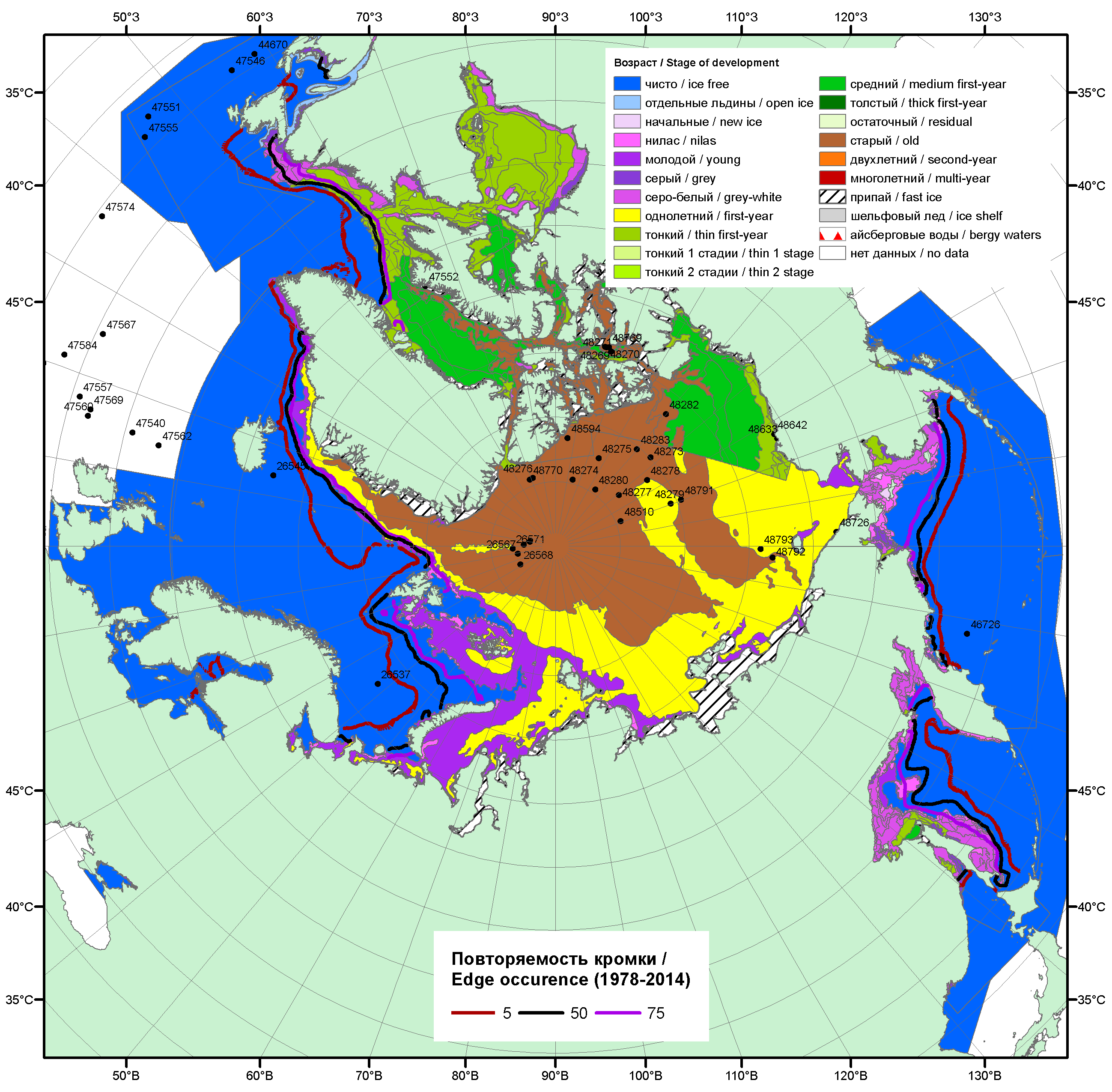 Рисунок 1а – Обзорная ледовая карта СЛО за 16.01.2017 - 24.01.2017 г. на основе ледового анализа ААНИИ (24.01), НИЦ «Планета» (16.01), Канадской ледовой службы (16.01), Национального ледового центра США (19.01) положение метеорологический дрейфующих буев IABP и Argos на 24.01.2017T1200+00 и повторяемость кромки за 16-20.01 за период 1979-2012 гг. по наблюдениям SSMR-SSM/I-SSMIS (алгоритм NASATEAM).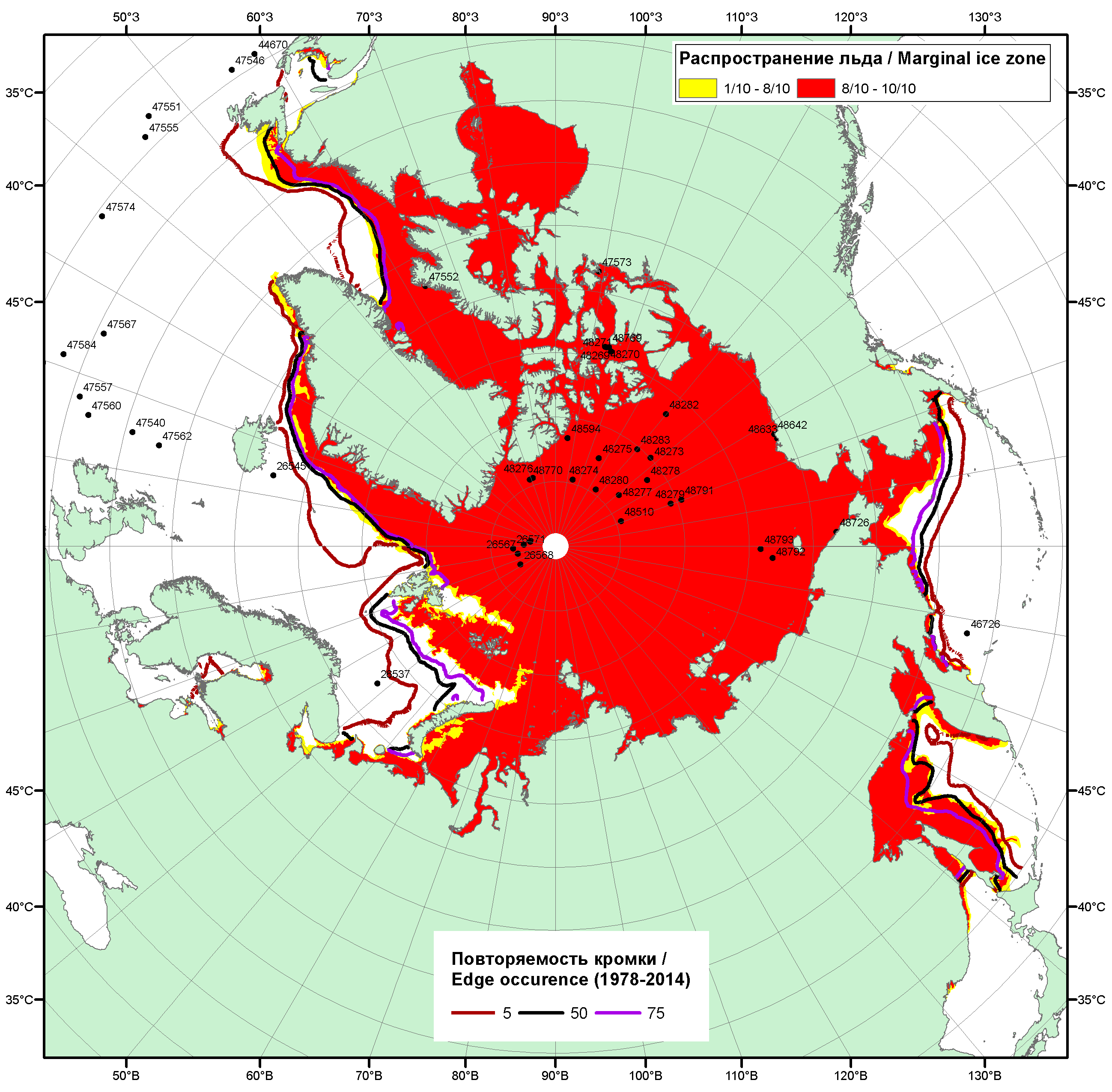 Рисунок 1б – Положение кромки льда и зон разреженных (<8/10) и сплоченных (≥8/10) льдов СЛО за 23.01.2017 г. на основе ледового анализа Национального Ледового Центра США, положение метеорологический дрейфующих буев IABP и Argos на 24.01.2017T1200+00 и повторяемость кромки за 21-25.01 за период 1979-2012 гг. по наблюдениям SSMR-SSM/I-SSMIS (алгоритм NASATEAM)Рисунок 2 – Обзорная ледовая карта СЛО за 16 - 24.01.2017 г. и аналогичные периоды 2007-2016 гг. на основе ледового анализа ААНИИ, Канадской ледовой службы и Национального ледового центра США.Рисунок 3 – Поля распределения средневзвешенной толщины льда на основе совместной модели морского льда – океана ACNFS (HYCOM/NCODA/CICE) 24.01 за 2012-2017 гг. Таблица 1 – Динамика изменения значений ледовитости по сравнению с предыдущей неделей для морей Северной полярной области за 16 – 22.01.2017 г. по данным наблюдений SSMR-SSM/I-SMISТаблица 2 - Медианные значения ледовитости для Северной полярной области, 3-х меридиональных секторов и моря СМП за текущие 30 и 7-дневные интервалы и её аномалии от 2012-2016 гг. и интервалов 2007-2017 гг. и 1978-2017 гг. по данным наблюдений SSMR-SSM/I-SSMIS, алгоритмы NASATEAMСеверная полярная областьСектор 45°W-95°E (Гренландское - Карское моря)Сектор 95°E-170°W (моря Лаптевых - Чукотское, Берингово, Охотское)Сектор 170°W-45°W (море Бофорта и Канадская Арктика)Северный Ледовитый океанМоря СМП (моря Карское-Чукотское)Таблица 3 – Экстремальные и средние значения ледовитости для Северной полярной области, 3 меридиональных секторов и моря СМП за текущий 7-дневный интервал по данным наблюдений SSMR-SSM/I-SSMIS, алгоритмы NASATEAMСеверная полярная областьСектор 45°W-95°E (Гренландское - Карское моря)Сектор 95°E-170°W (моря Лаптевых - Чукотское, Берингово, Охотское)Сектор 170°W-45°W (море Бофорта и Канадская Арктика)Северный Ледовитый океанМоря СМП (моря Карское-Чукотское)Рисунок 4 – Ежедневные оценки сезонного хода ледовитости для Северной Полярной Области и трех меридиональных секторов за период 26.10.1978 - 22.01.2017 по годам на основе расчетов по данным SSMR-SSM/I-SSMIS, алгоритмы NASATEAM: а) Северная полярная область, б) сектор 45°W-95°E (Гренландское – Карское моря), в) сектор 95°E-170°W (моря Лаптевых – Чукотское и Берингово, Охотское), г) сектор 170°W-45°W (море Бофорта и Канадская Арктика), д) Северный Ледовитый океан, е) Северный морской путь (Карское - Чукотское моря).Рисунок 5 – Медианные распределения сплоченности льда за текущие 7 и 30-дневные промежутки и её разности относительно медианного распределения за те же месяца за периоды 1979-2017 (центр) и 2007-2017 гг. (справа) на основе расчетов по данным SSMR-SSM/I-SSMIS, алгоритмы NASATEAM.Южный океан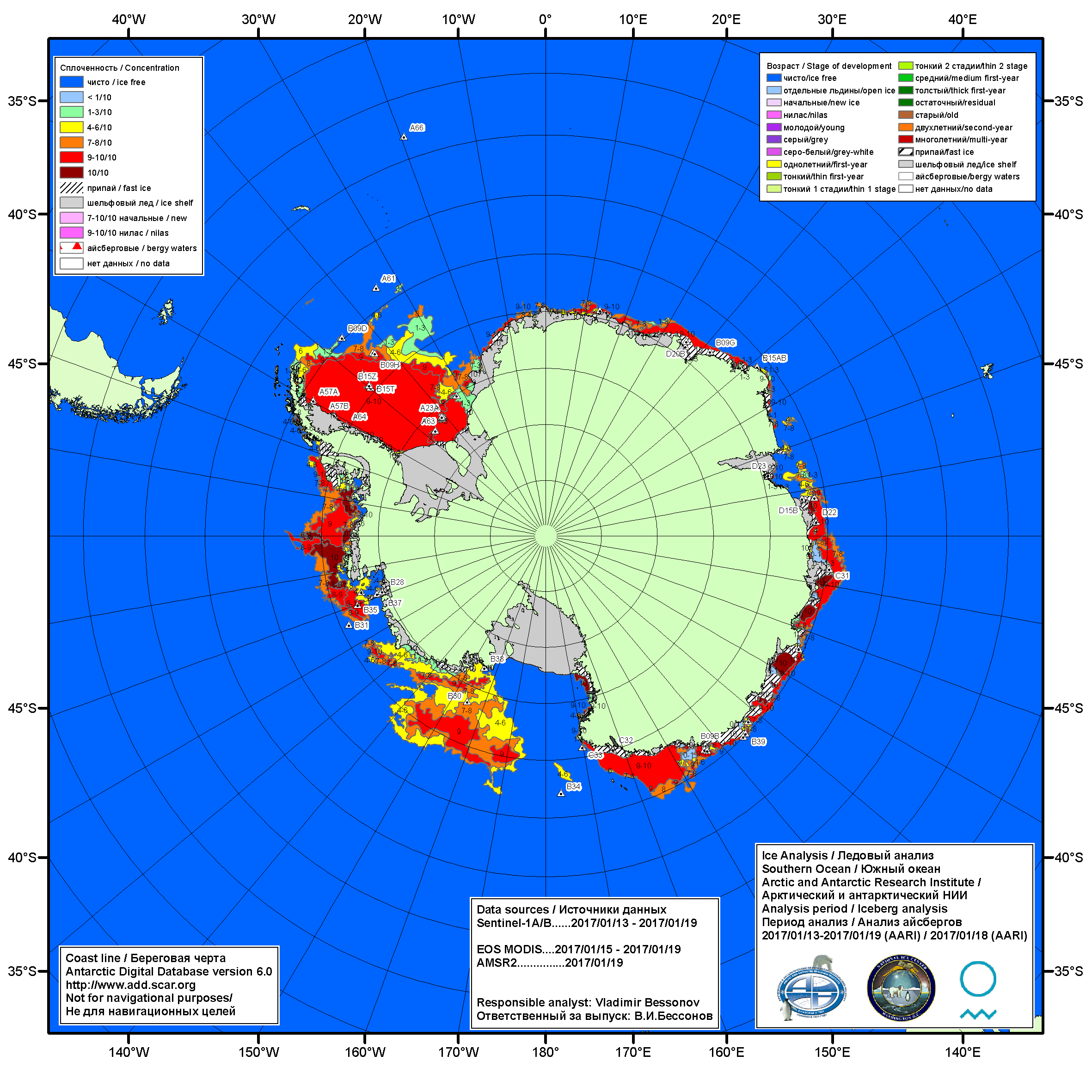 Рисунок 6а – Ледовая карта Южного океана (цветовая окраска по общей сплоченности) и расположение крупных айсбергов на основе информации совместного ледового анализа НЛЦ США, ААНИИ и НМИ (Норвегия) за 19.01.2017.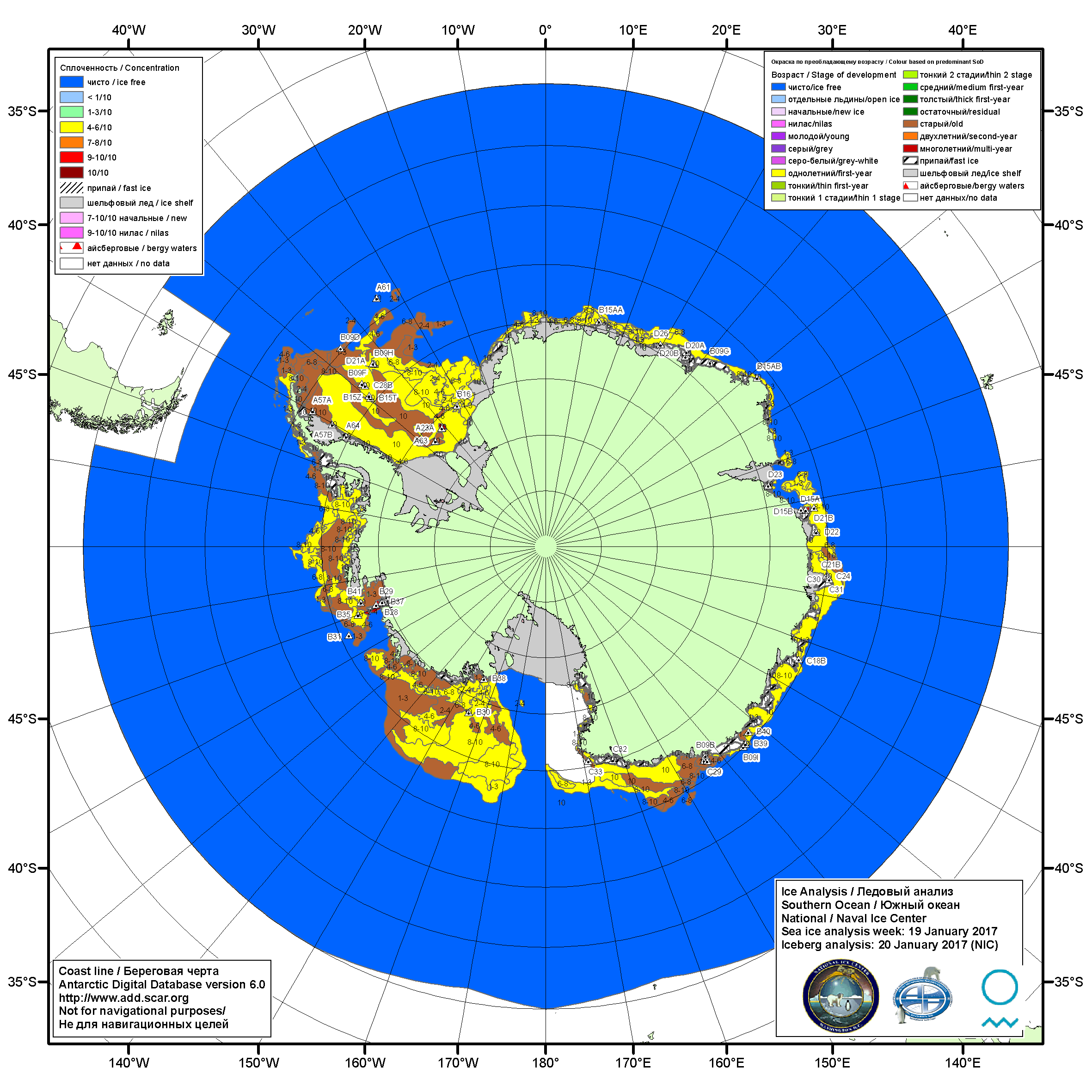 Рисунок 6б – Ледовая карта Южного океана (цветовая окраска по возрасту) и расположение крупных айсбергов на основе информации совместного ледового анализа НЛЦ США, ААНИИ и НМИ (Норвегия) за 19.01.2017.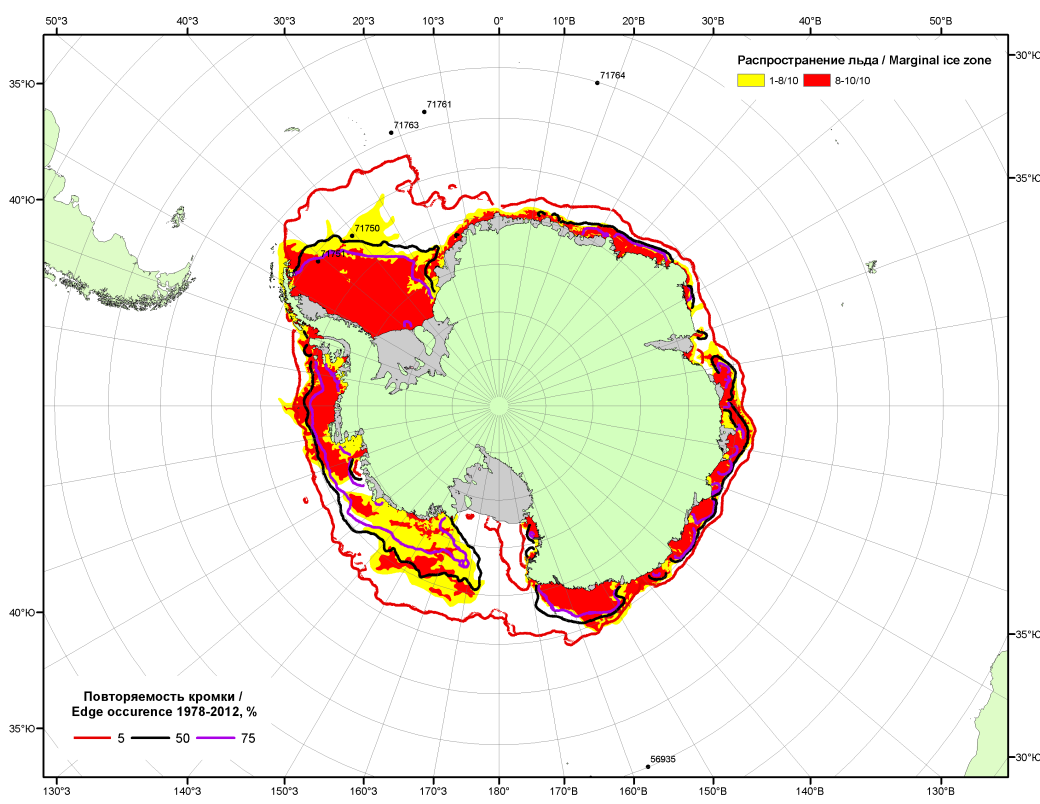 Рисунок 6в – Положение кромки льда и зон разреженных (<8/10) и сплоченных (≥8/10) льдов Южного океана за 23.01.2017 г. на основе ледового анализа Национального Ледового Центра США, положение метеорологический дрейфующих буев IABP и Argos на 24.01.2017T1200+00 и повторяемость кромки за 21-25.01 за период 1979-2014 гг. по наблюдениям SSMR-SSM/I-SSMIS (алгоритм NASATEAM)Рисунок 7 – Ежедневные оценки сезонного хода ледовитости Южного Океана и меридиональных секторов за период 26.10.1978 – 22.01.2017 по годам на основе расчетов по данным SSMR-SSM/I-SSMIS, алгоритм NASATEAM: а) Южный Океан, б) Атлантический сектор (60°W-30°E, море Уэдделла), в) Индоокеанский сектор (30°E-150°E, моря Космонавтов, Содружества, Моусона), г) Тихоокеанский сектор (150°E-60°W, моря Росса, Беллинсгаузена) Рисунок 8 – Медианные распределения общей сплоченности льда за текущие 7 и 30-дневные промежутки (слева) и её разности относительно медианного распределения за тот же месяц за периоды 1978-2017 (центр) и 2007-2017 гг. (справа) на основе расчетов по данным SSMR-SSM/I-SSMIS, алгоритм NASATEAMТаблица 4 – Динамика изменения значений ледовитости по сравнению с предыдущей неделей для морей Южного океана за 16 - 22.01.2017 г. по данным наблюдений SSMR-SSM/I-SSMISТаблица 5 - Медианные значения ледовитости для Южного океана и 3 меридиональных секторов за текущие 30 и 7-дневные интервалы и её аномалии от 2012-2016 гг. и интервалов 2007-2017 гг. и 1978-2017 гг. по данным наблюдений SSMR-SSM/I-SSMIS, алгоритм NASATEAMЮжный ОкеанАтлантический сектор (60°W-30°E, море Уэдделла)Индоокеанский сектор (30°E-150°E, моря Космонавтов, Содружества, Моусона)Тихоокеанский сектор (150°E-60°W, моря Росса, Беллинсгаузена)Таблица 6 – Экстремальные значения ледовитости для Южного океана и 3 меридиональных секторов за текущий 7-дневный интервал по данным наблюдений SSMR-SSM/I-SSMIS, алгоритм NASATEAMЮжный ОкеанАтлантический сектор (60°W-30°E, море Уэдделла)Индоокеанский сектор (30°E-150°E, моря Космонавтов, Содружества, Моусона)Тихоокеанский сектор (150°E-60°W, моря Росса, Беллинсгаузена)Приложение 1 – Статистические значения ледовитостей по отдельным акваториям Северной Полярной Области и Южного океанаТаблица 7 – Средние, аномалии среднего и экстремальные значения ледовитостей для Северной полярной области и её отдельных акваторий за текущие 7-дневный (неделя) и 30-дневный промежутки времени по данным наблюдений SSMR-SSM/I-SSMIS, алгоритм NASATEAM за период 1978-2017 гг.16-22.0123.12-22.01Таблица 8 – Средние, аномалии среднего и экстремальные значения ледовитостей для Южного океана и его отдельных акваторий за текущие 7-дневный (неделя) и 30-дневный промежутки времени по данным наблюдений SSMR-SSM/I-SSMIS, алгоритм NASATEAM за период 1978-2017 гг.16-22.0123.12-22.01Таблица 9 – Динамика изменения значений ледовитости по сравнению с предыдущей неделей для морей Северной полярной области и Южного океана за текущий 7-дневный (неделя) промежуток времени по данным наблюдений SSMIS16-22.0116-22.0116-22.0116-22.0116-22.0116-22.0116-22.01Характеристика исходного материала и методика расчетовДля иллюстрации ледовых условий Арктического региона представлены совмещенные региональные карты ААНИИ, ГМЦ России, ледовой службы Германии (BSH), Канадской ледовой службы – КЛС и Национального ледового центра США - НЛЦ. Совмещение карт выполнено путем перекрытия слоев (ААНИИ, слой #1), (региональная карта НЛЦ, слой #1), (ГМЦ России, слой #1), (BSH, слой #1) -> (КЛС, слой #2)  –> (обзорная карта НЛЦ, слой #3). Как результат, карты ААНИИ характеризуют ледовые условия морей Гренландского…Бофорта и Охотского, карты ГМЦ России – Азовского, Каспийского и Белого, карты НЛЦ – Берингова моря, карты BSH – Балтийского карты КЛС - морей Бофорта, Канадского архипелага, Баффина, Девисова пролива, Лабрадор, Св. Лаврентия, а НЛЦ - Арктического Бассейна, Линкольна,  южной части Гренландского моря, а также в летний период – моря Бофорта, Чукотское и Берингово (при этом полный охват карт НЛЦ – вся акватория СЛО и субполярные моря). Для построения совмещенных карт используется архив данных в обменном формате ВМО СИГРИД3 Мирового центра данных по морскому льду (МЦД МЛ). В пределах отдельного срока выборка карт из архива проводилась по критериям близости карт к сроку выпуска карты ААНИИ с максимальным интервалом времени между картами до 7 суток (день недели выпуска карт ААНИИ и ГМЦ России– каждая среда, BSH – каждый понедельник, КЛС – каждый вторник, НЛЦ – 1 раз в 2 недели по вторникам для циркумполярных карт и понедельник – четверг для региональных карт). Для иллюстрации полей толщин льда СЛО использованы ежедневные данные по распределению средневзвешенной толщины льда численной модели ACNFS. Численная модель ACNFS имеет пространственное разрешение 1/12° и является совместной моделью морского льда – океана диагностики и краткосрочного прогнозирования состояния ледяного покрова  всех акваторий Северного полушария севернее 40 с.ш. В модели ACNFS используется ледовый блок CICE (Hunke and Lipscomb, 2008), совмещенный с  моделью океана HYCOM (Metzger et al., 2008, 2010). Атмосферный форсинг включает поля приземных метеопараметров и радиационного баланса поверхности. Исходная ледовая информация, используемая для расчетов по модели, включают данные альтиметра, ТПО, сплоченность, профиля температуры и солёности воды.Для иллюстрации ледовых условий Южного океана, а также Северной Полярной области за последние сутки используются ежедневные циркумполярные ледовые информационные продукты НЛЦ США по оценке расположения кромки льда и ледяных массивов - MIZ (Marginal Ice Zone). Для цветовой окраски карт использован стандарт ВМО (WMO/Td. 1215) для зимнего (по возрасту) и летнего (по общей сплоченности) периодов. Следует также отметить, что в зонах стыковки карт ААНИИ, ГМЦ России, КЛС и НЛЦ наблюдается определенная несогласованность границ и характеристик ледовых зон вследствие ряда различий в ледовых информационных системах подготавливающих служб (карты для Балтийского моря представлены только BSH или ААНИИ). Однако, данная несогласованность несущественна для целей интерпретации ледовых условий в рамках настоящего обзора. Для получения оценок ледовитости (extent) и приведенной ледовитости – площади льда (area) отдельных секторов, морей, частей морей Северной полярной области и Южного океана и климатического положения кромок заданной повторяемости на основе данных спутниковых систем пассивного микроволнового зондирования SSMR-SSM/I-SSMIS-AMSR2 в МЦД МЛ ААНИИ принята следующая технология расчетов:источник данных – архивные (Cavalieri et al., 2008, Meier et al., 2006) и квазиоперативные (Maslanik and Stroeve, 1999) c задержкой 1-2 дня ежедневные матрицы (поля распределения) оценок общей сплоченности Северной (севернее 45° с.ш.) и Южной (южнее 50° с.ш.) Полярных областей на основе обработанных по алгоритму NASATEAM данных многоканальных микроволновых радиометров SSMR-SSM/I-SSMIS ИСЗ NIMBUS-7 и DMSP за период с 26.10.1978 г. по настоящий момент времени, копируемые с сервера НЦДСЛ;источник данных – ежедневные матрицы (поля распределения) оценок общей сплоченности Северной и Южной полярной областей на основе обработанных по алгоритму Bootstrap данных многоканального микроволнового радиометра AMSR2 ИСЗ GCOM-W1(SHIZUKU) за период с 01.07.2012 г. по настоящий момент времени, предоставленные Японским космическим агентством (provided by JAXA);область расчета – Северная и Южная Полярные области и их регионы с использованием масок океан/суша НЦДСЛ (http://nsidc.org/data/polar_stereo/tools_masks.html);границы используемых масок расчета отдельных меридиональных секторов, морей, частей морей Северной полярной области и Южного океана представлены на рисунках П1 – П2, не совпадают с используемыми в НЦДСЛ масками для отдельных акваторий Мирового океана и основаны на номенклатуре ААНИИ для морей Евразийского шельфа (Гренландское - Чукотское), Атласе Северного ледовитого океана (1980) и Атласе океанов (1980) издательства ГУНИО МО.вычислительные особенности расчета – авторское программное обеспечение ААНИИ с сохранением точности расчетов и оценке статистических параметров по гистограмме распределения и свободно-распространяемое программное обеспечение GDAL для векторизации полей климатических параметров;Исходная информация в формате ВМО СИГРИ3 доступна на сервере МЦД МЛ по адресам http://wdc.aari.ru/datasets/d0004 (карты ААНИИ), http://wdc.aari.ru/datasets/d0031 (карты КЛС), http://wdc.aari.ru/datasets/d0032 (карты НЛЦ), ), http://wdc.aari.ru/datasets/d0033  (карты ГМЦ России) и ), http://wdc.aari.ru/datasets/d0035 (карты BSH).   В графическом формате PNG совмещенные карты ААНИИ-КЛС-НЛЦ доступны по адресу http://wdc.aari.ru/datasets/d0040. Результаты расчетов ледовитости Северной, Южной полярных областей, их отдельных меридиональных секторов, морей и частей морей доступны на сервере МЦД МЛ ААНИИ в каталогах соответственно http://wdc.aari.ru/datasets/ssmi/data/north/extent/ и http://wdc.aari.ru/datasets/ssmi/data/south/extent/.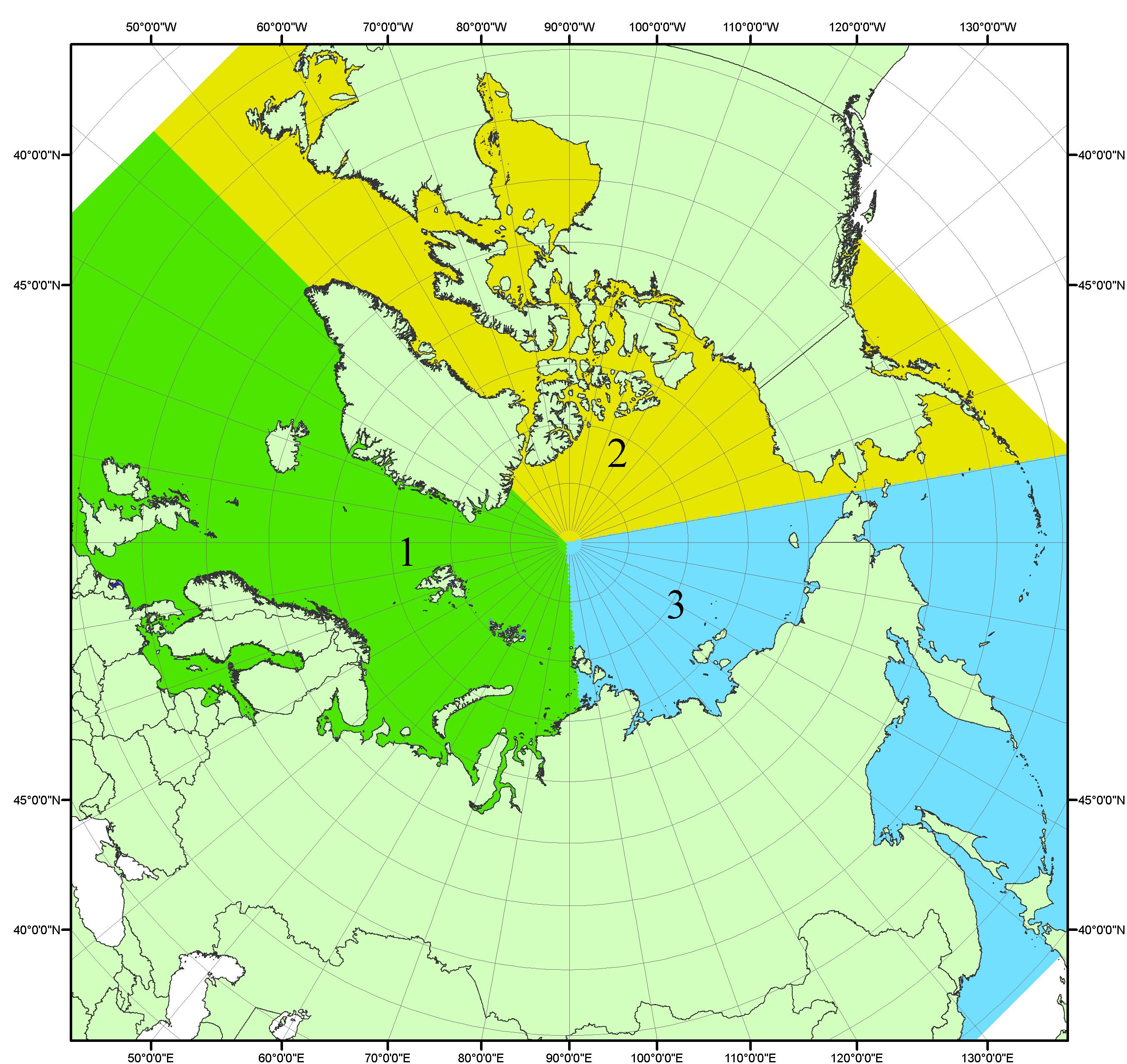 Рисунок П1 – Секторальное деление северной полярной области. 1 - Сектор 45°W-95°E (Гренландское - Карское моря); 2 - Сектор 170°W-45°W (море Бофорта и Канадская Арктика); 3 - Сектор 95°E-170°W (моря Лаптевых - Чукотское, Берингово, Охотское, Японское)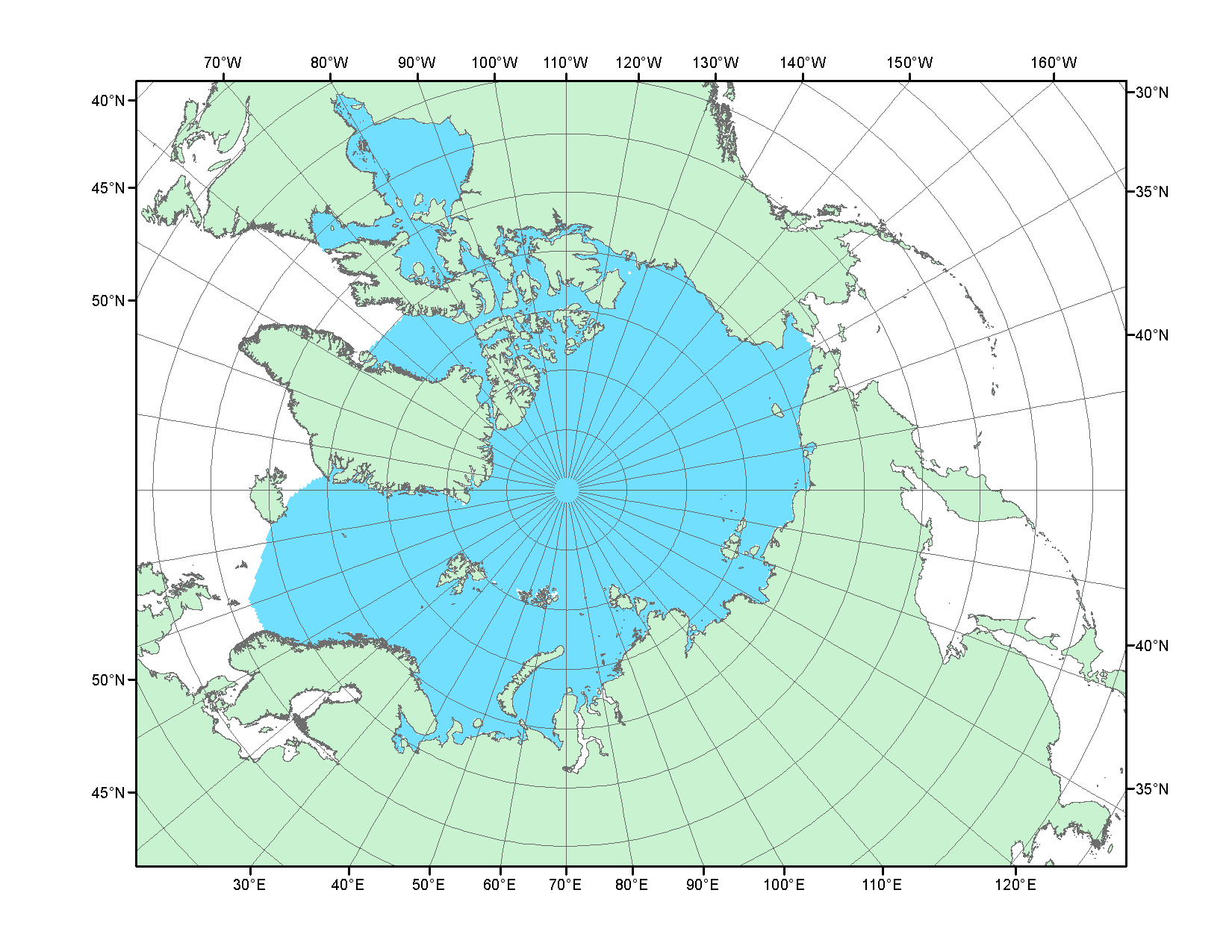 Рисунок П2 – Северный ледовитый океан в официальных границах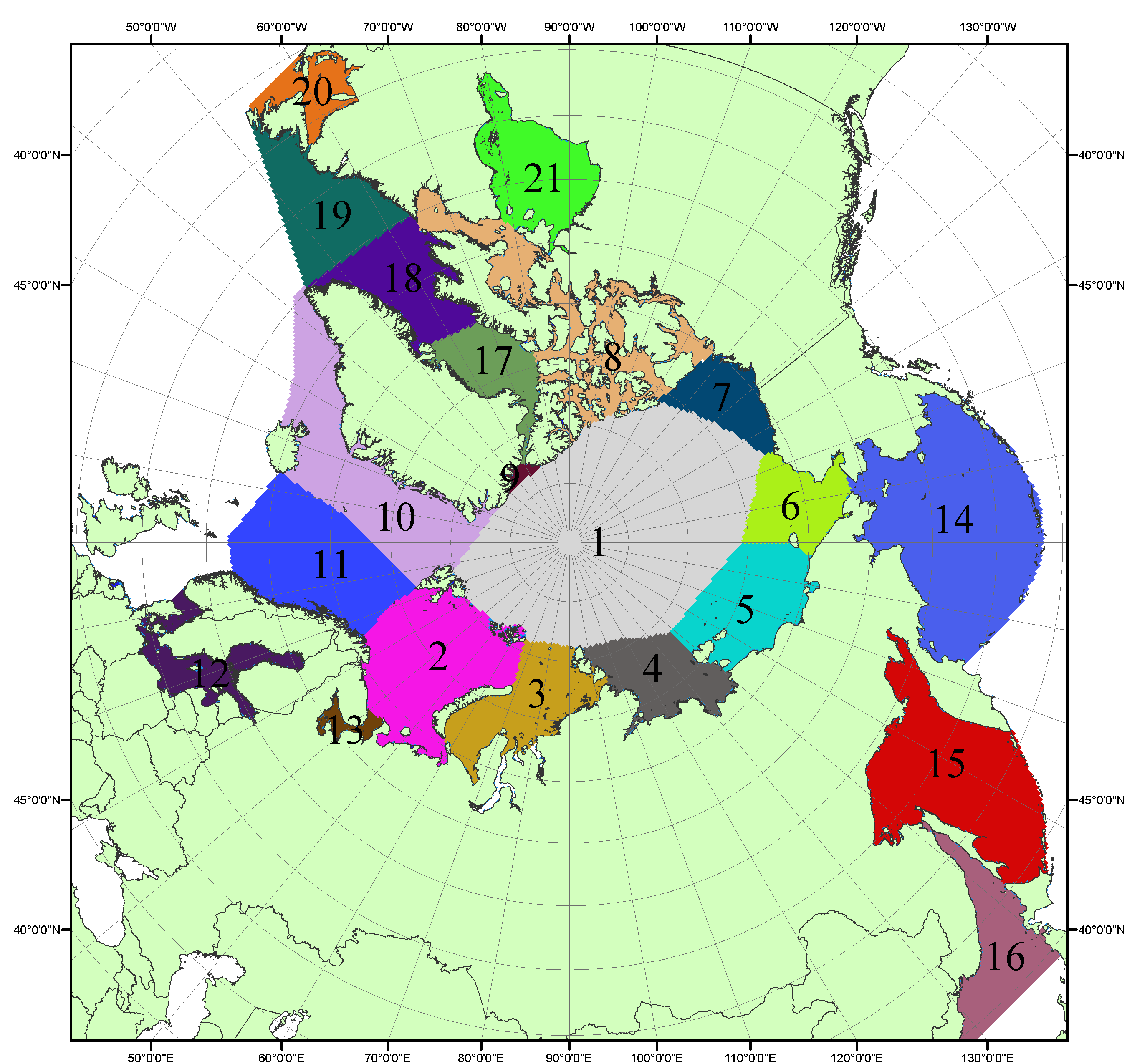 Рисунок П3 – Моря северной полярной области. 1 – Арктический бассейн; 2- Баренцево море; 3 – Карское море; 4 – море Лаптевых; 5 - Восточно-Сибирское море; 6 – Чукотское море; 7 – море Бофорта; 8 – Канадский архипелаг; 9 – море Линкольна; 10 – Гренландское море; 11 – Норвежское море; 12 – Балтийское море; 13 – Белое море; 14 – Берингово море; 15 – Охотское море; 16 – Японское море; 17 – море Баффина; 18 – Дейвисов пролив; 19 – море Лабрадор; 20 – залив Святого Лаврентия; 21 – Гудзонов залив.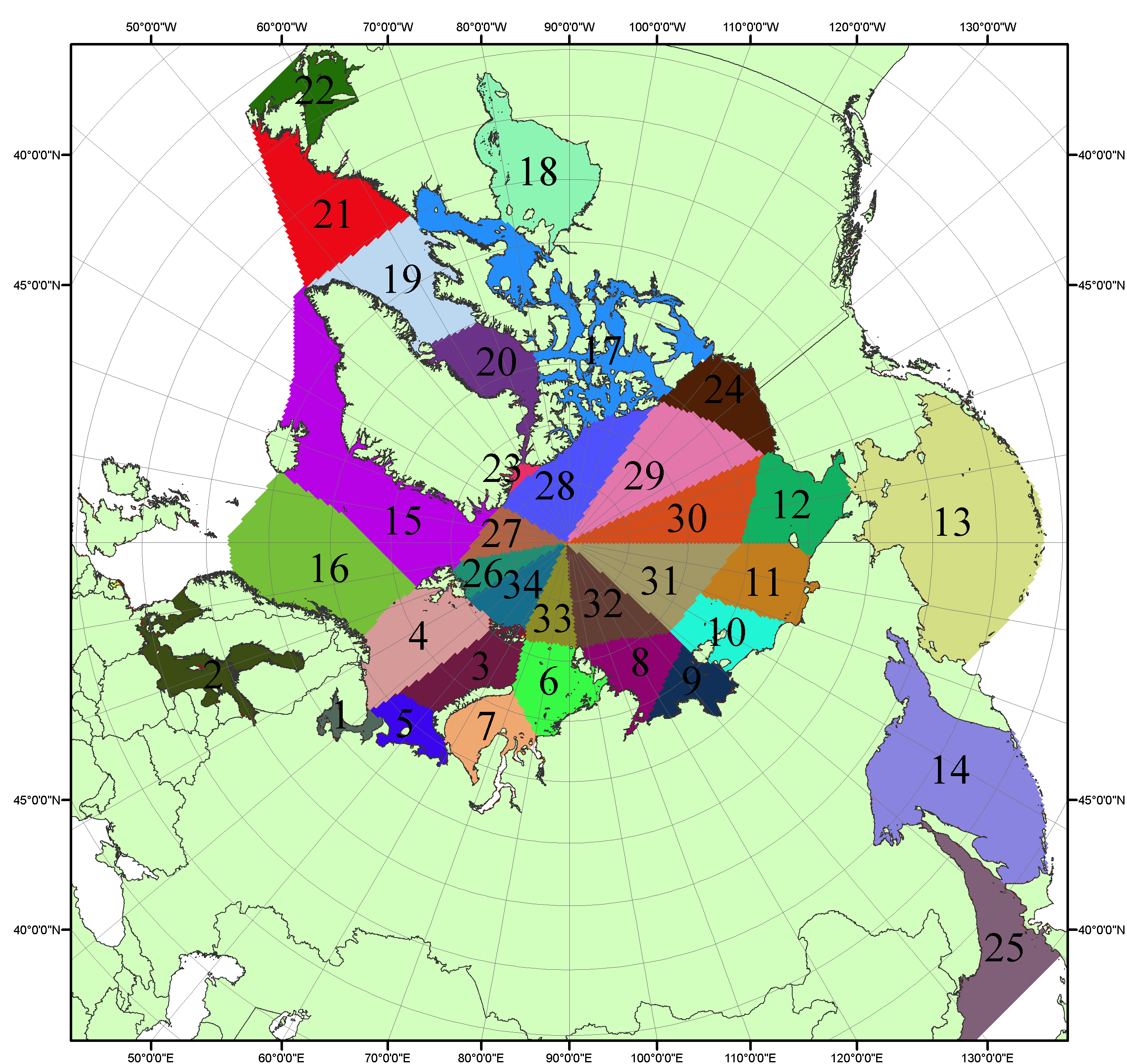 Рисунок П4 – Сектора и моря северной полярной области. 1 - Белое море; 2- Балтийское море; 3 – Баренцево море (СВ); 4 – Баренцево море (З); 5 - Баренцево море (ЮВ); 6 – Карское море (СВ); 7 – Карское море (ЮЗ); 8 – море Лаптевых (В); 9 – море Лаптевых (З); 10 – Восточно-Сибирское море (З); 11 – Восточно-Сибирское море (В); 12 –Чукотское море; 13 –Берингово море; 14 – Охотское море; 15 –Гренландское море; 16 – Норвежское море; 17 – Канадский архипелаг; 18 – Гудзонов залив; 19 – Дейвисов пролив; 20 - море Баффина; 21 – море Лабрадор; 22 - залив Святого Лаврентия; 23 - море Линкольна; 24 - море Бофорта; 25 - Японское море; 26 - сектор АО (30°з.д. – 10°в.д.); 27 – сектор АО (10°в.д. – 30°в.д.); 28 - сектор АО (30°в.д. – 65°в.д.); 29 - сектор АО (65°в.д. – 96°в.д.);30 - сектор АО (96°в.д. – 140°в.д.);31 - сектор АО (140°в.д. – 180°в.д.); 32 - сектор АО (180°в.д. – 156°з.д.); 33 - сектор АО (156°з.д. – 123°з.д.); 34 - сектор АО (123°з.д. – 30°з.д.).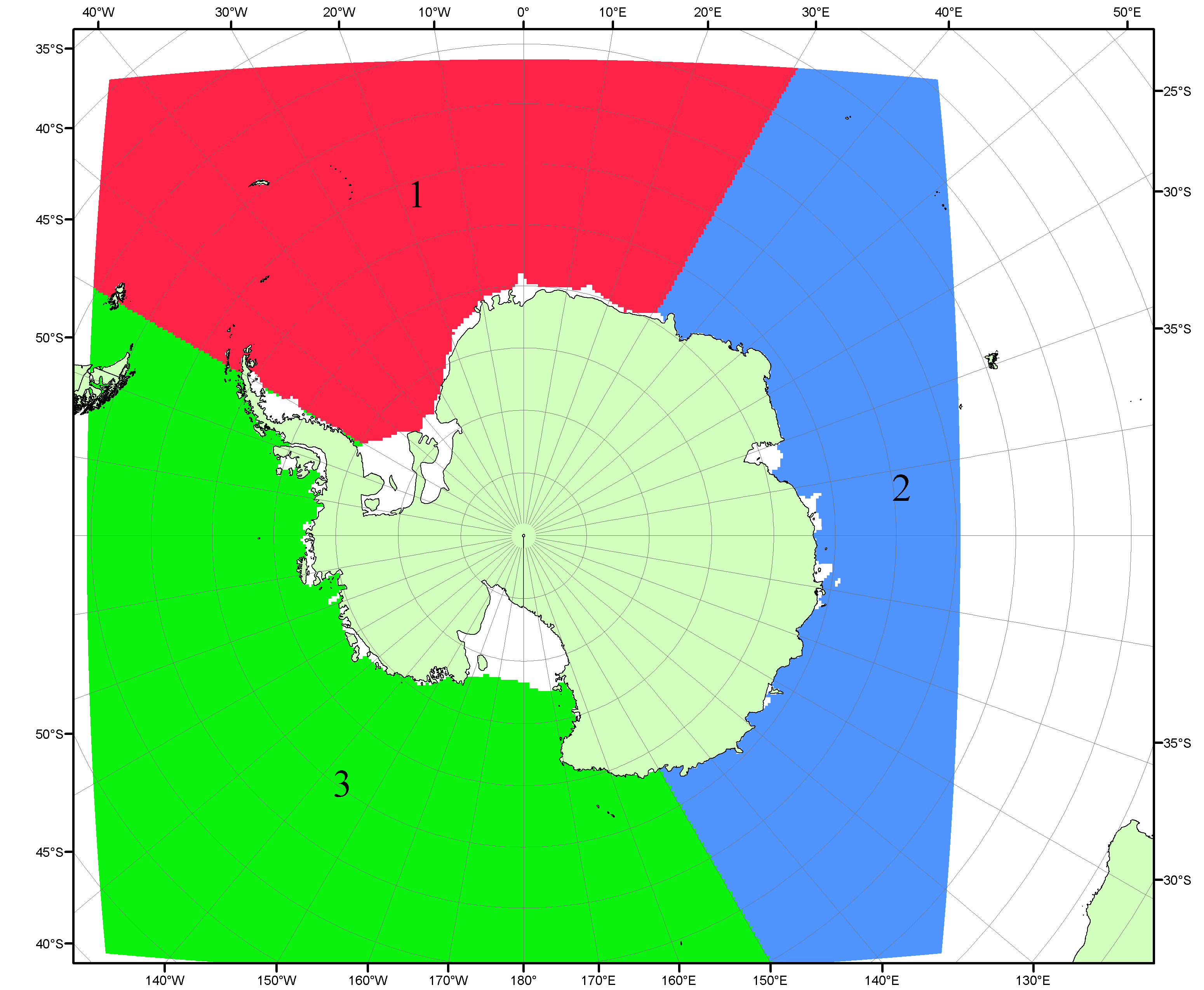 Рисунок П5 – Секторальное деление Южного океана. 1 - Атлантический сектор (60°W-30°E, море Уэдделла); 2 - Индоокеанский сектор (30°E-150°E, моря Космонавтов, Содружества, Моусона); 3 - Тихоокеанский сектор (150°E-60°W, моря Росса, Беллинсгаузена)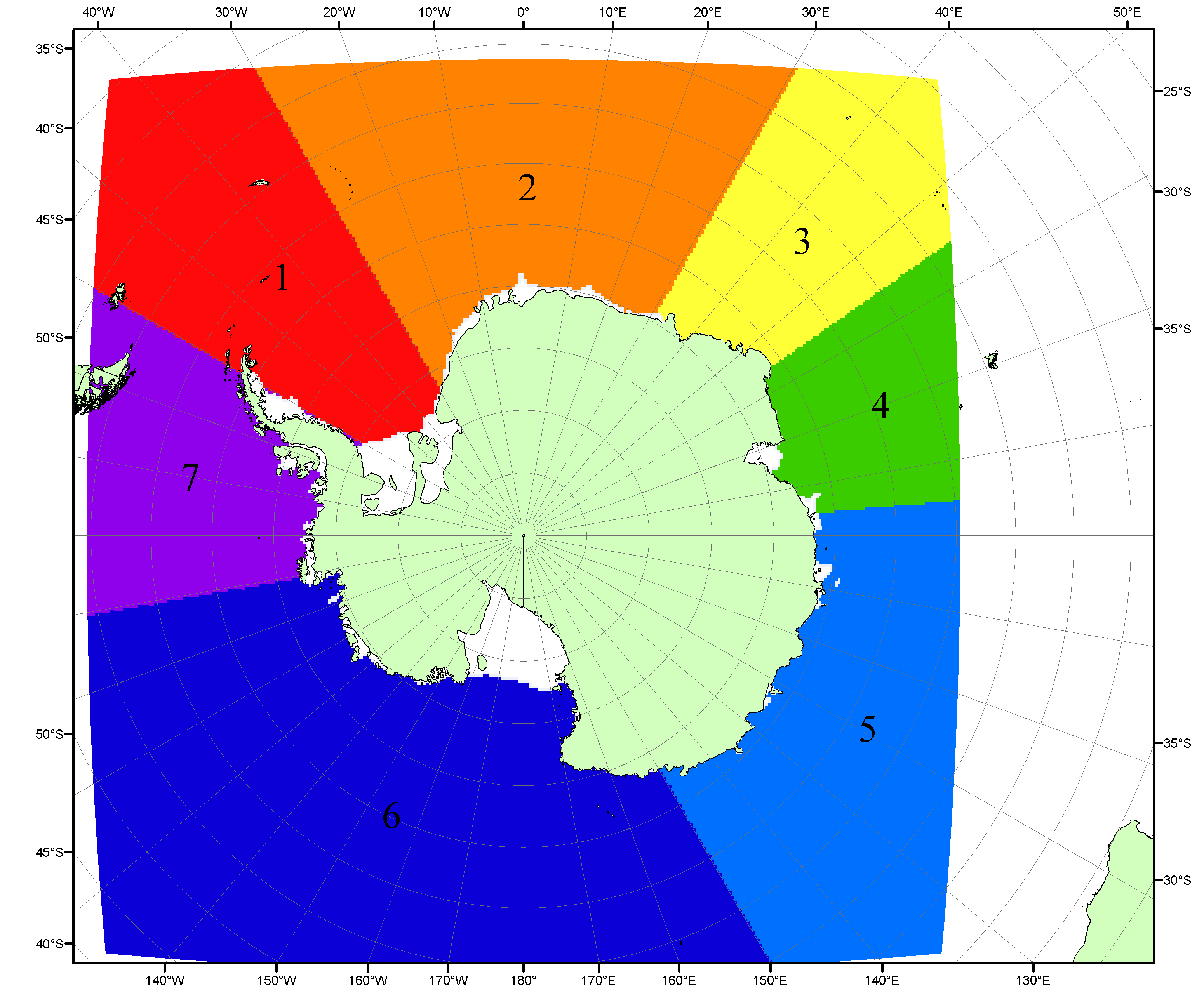 Рисунок П6 – Моря Южного океана. 1 – Западная часть моря Уэдделла; 2- Восточная часть моря Уэдделла; 3 – Море Космонавтов; 4 – море Содружества; 5 – море Моусона; 6 – море Росса; 7 – Море Беллинсгаузена.Список источников1. Атлас океанов. Северный Ледовитый океан. – 1980. М: Изд. ГУНИО МО СССР ВМФ – 184 с.2. Атлас океанов. Термины. Понятия. Справочные таблицы. - Изд. ВМФ МО СССР.-1980.3. Границы океанов и морей. – 1960. Л.: Изд. ГУНИО ВМФ. – 51 с.4. Andersen, S., R. Tonboe, L. Kaleschke, G. Heygster, and L. T. Pedersen, Intercomparison of passive microwave sea ice concentration retrievals over the high-concentration Arctic sea ice.// J. Geophys. Res. – 2007. – Vol. 112. C08004, doi:10.1029/2006JC003543.5. Cavalieri, D., C. Parkinson, P. Gloersen, and H. J. Zwally. 1996, updated 2008. Sea Ice Concentrations from Nimbus-7 SMMR and DMSP SSM/I Passive Microwave Data, [1978.10.26 – 2007.12.31]. Boulder, Colorado USA: National Snow and Ice Data Center. Digital media.6. Meier, W., F. Fetterer, K. Knowles, M. Savoie, M. J. Brodzik. 2006, updated quarterly. Sea Ice Concentrations from Nimbus-7 SMMR and DMSP SSM/I Passive Microwave Data, [2008.01.01 – 2008.03.25]. Boulder, Colorado USA: National Snow and Ice Data Center. Digital media.7. Maslanik, J., and J. Stroeve. 1999, updated daily. Near-Real-Time DMSP SSM/I-SSMIS Daily Polar Gridded Sea Ice Concentrations, [2008.03.26 – present moment]. Boulder, Colorado USA: National Snow and Ice Data Center. Digital media.8. Ice Chart Colour Code Standard. - JCOMM Technical Report Series No. 24, 2004, WMO/TD-No.1215. (http://jcomm.info/index.php?option=com_oe&task=viewDocumentRecord&docID=4914)9. JAXA GCOM-W1 ("SHIZUKU") Data Providing Service - http://gcom-w1.jaxa.jp/index.html 10. ACNFS on Internet - http://www7320.nrlssc.navy.mil/hycomARC 11. Posey, P.G., E.J. Metzger, A.J. Wallcraft, O.M Smedstad and M.W. Phelps, 2010: Validation of the 1/12° Arctic Cap Nowcast/Forecast System (ACNFS). Naval Report NRL/MR/7320-10-9287, Stennis Space Center, MS.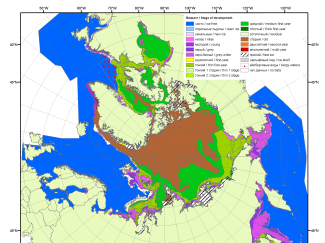 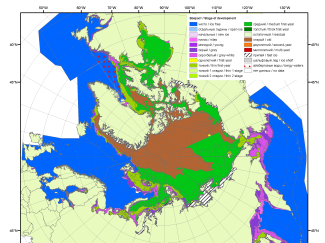 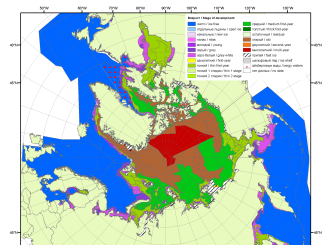 200720102011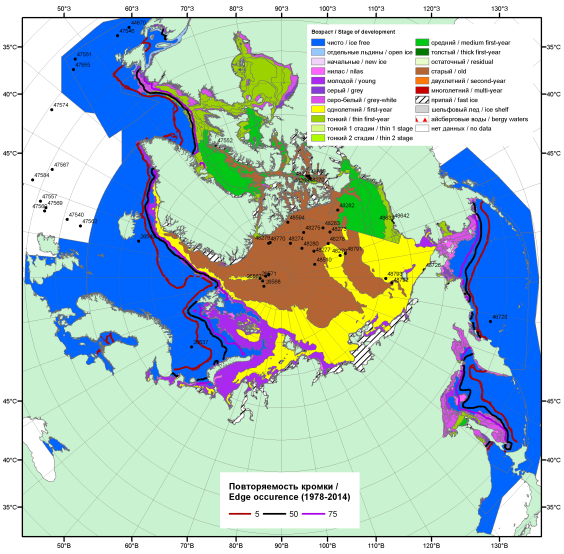 20172017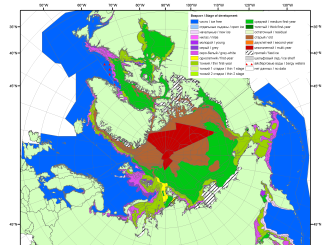 20172017201220172017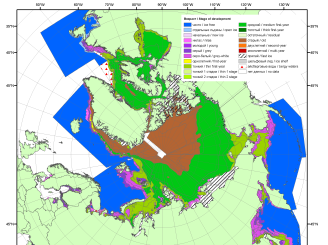 201720172013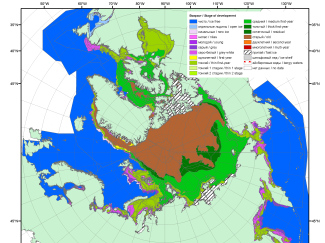 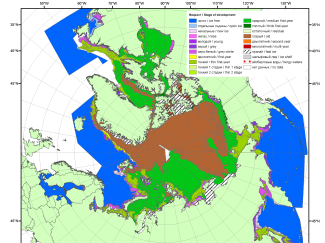 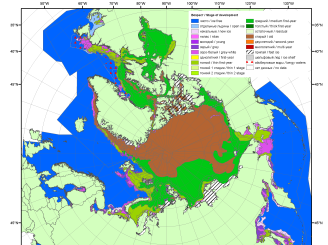 201620152014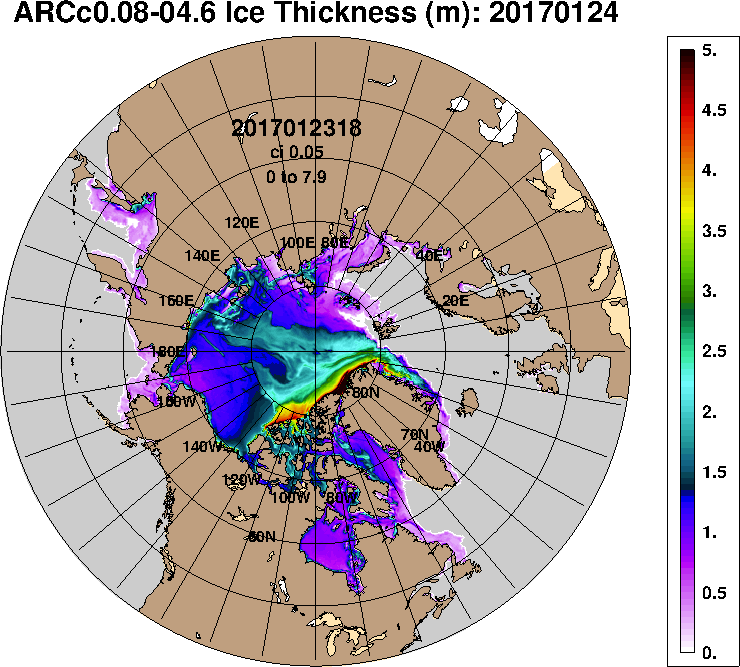 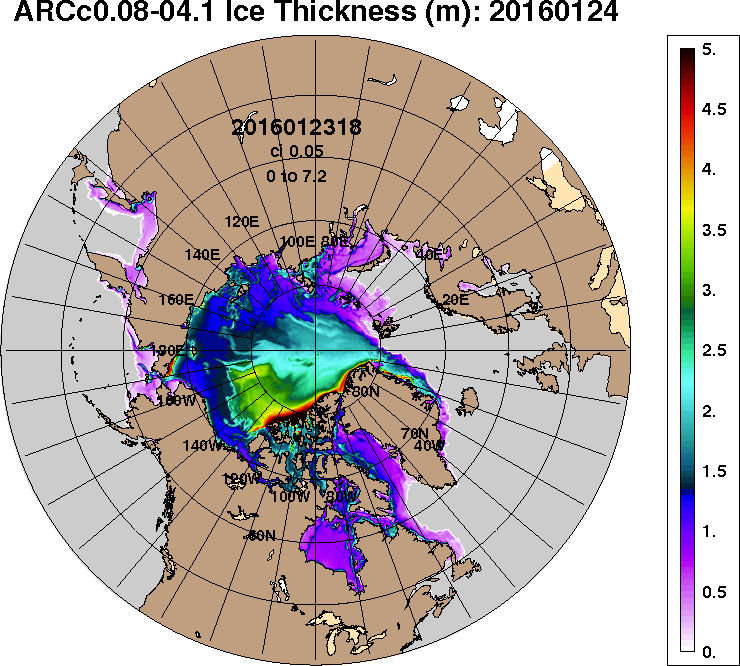 2017-01-242016-01-24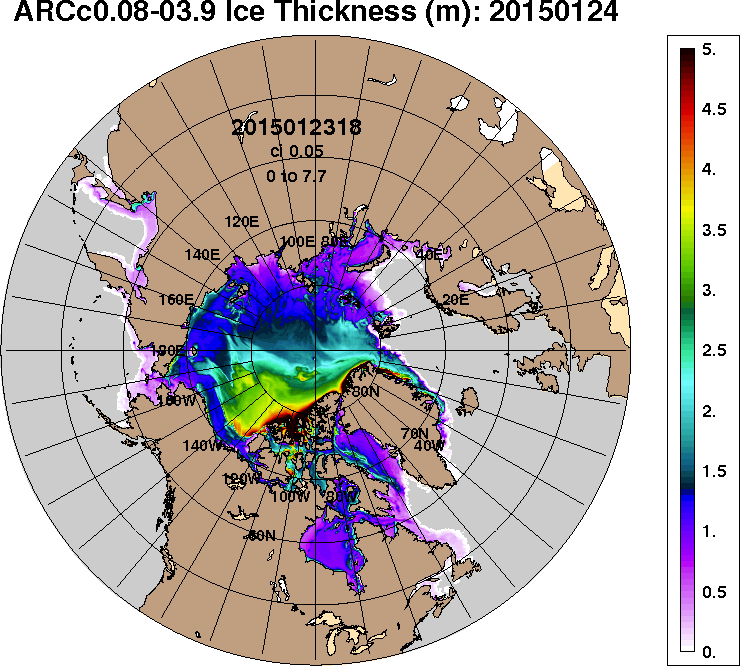 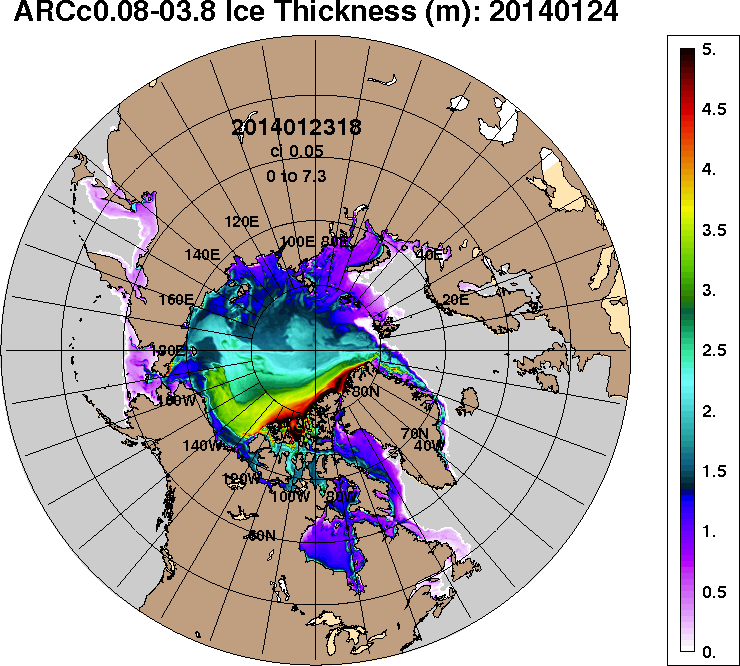 2015-01-242014-01-24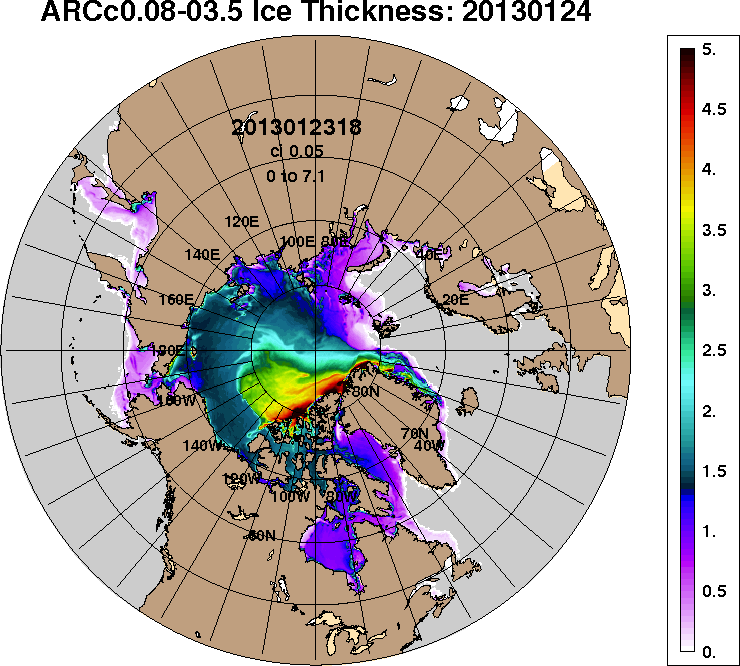 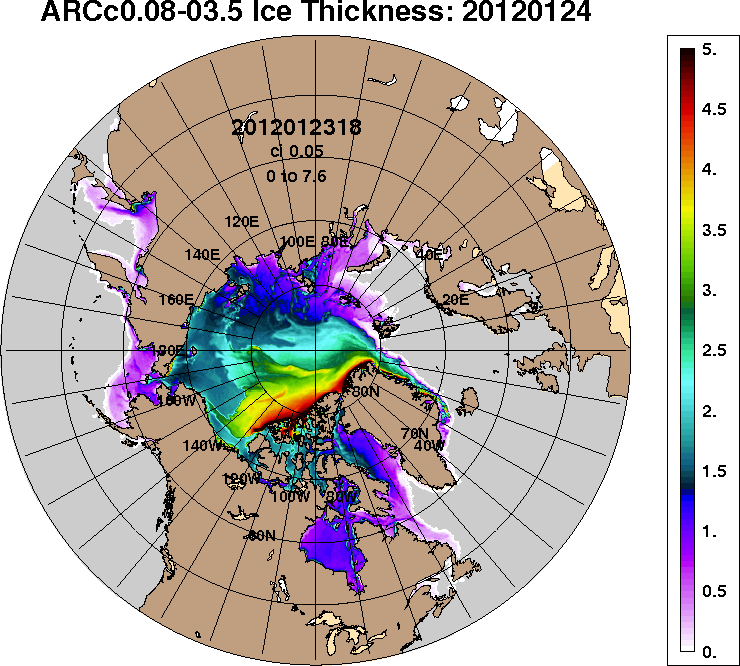 2013-01-242012-01-24РегионСеверная полярная областьСектор 45°W-95°E (Гренландское - Карское моря)Сектор 95°E-170°W (моря Лаптевых - Чукотское, Берингово, Охотское)Сектор 170°W-45°W (море Бофорта и Канадская Арктика)Северный Ледовитый океанМоря СМП (моря Карское-Чукотское)Разность310.814.5152.8143.43.0-23.3тыс.кв.км/сут.44.42.121.820.50.4-3.3МесяцS, тыс. км2Аномалии, тыс км2/%Аномалии, тыс км2/%Аномалии, тыс км2/%Аномалии, тыс км2/%Аномалии, тыс км2/%Аномалии, тыс км2/%Аномалии, тыс км2/%МесяцS, тыс. км22012 г2013 г2014 г2015 г2016 г2007-2017гг1978-2017гг23.12-22.0112744.0-648.7-484.1-477.1-532.1-415.5-530.9-1268.323.12-22.0112744.0-4.8-3.7-3.6-4.0-3.2-4.0-9.116-22.0113216.2-447.5-682.7-558.8-553.0-454.2-577.5-1318.116-22.0113216.2-3.3-4.9-4.1-4.0-3.3-4.2-9.1МесяцS, тыс. км2Аномалии, тыс км2/%Аномалии, тыс км2/%Аномалии, тыс км2/%Аномалии, тыс км2/%Аномалии, тыс км2/%Аномалии, тыс км2/%Аномалии, тыс км2/%МесяцS, тыс. км22012 г2013 г2014 г2015 г2016 г2007-2017гг1978-2017гг23.12-22.012471.3-278.7-331.3-543.5-683.2-277.5-484.6-936.423.12-22.012471.3-10.1-11.8-18.0-21.7-10.1-16.4-27.516-22.012591.8-163.2-461.6-546.7-704.6-471.0-478.9-901.716-22.012591.8-5.9-15.1-17.4-21.4-15.4-15.6-25.8МесяцS, тыс. км2Аномалии, тыс км2/%Аномалии, тыс км2/%Аномалии, тыс км2/%Аномалии, тыс км2/%Аномалии, тыс км2/%Аномалии, тыс км2/%Аномалии, тыс км2/%МесяцS, тыс. км22012 г2013 г2014 г2015 г2016 г2007-2017гг1978-2017гг23.12-22.014150.6-273.6-158.8142.8155.2-115.4-54.4-195.523.12-22.014150.6-6.2-3.73.63.9-2.7-1.3-4.516-22.014315.8-182.5-272.2-60.6160.8-141.8-133.4-281.116-22.014315.8-4.1-5.9-1.43.9-3.2-3.0-6.1МесяцS, тыс. км2Аномалии, тыс км2/%Аномалии, тыс км2/%Аномалии, тыс км2/%Аномалии, тыс км2/%Аномалии, тыс км2/%Аномалии, тыс км2/%Аномалии, тыс км2/%МесяцS, тыс. км22012 г2013 г2014 г2015 г2016 г2007-2017гг1978-2017гг23.12-22.016122.1-96.45.9-76.4-4.0-22.58.1-136.423.12-22.016122.1-1.60.1-1.2-0.1-0.40.1-2.216-22.016308.5-101.851.148.5-9.2158.634.9-135.316-22.016308.5-1.60.80.8-0.12.60.6-2.1МесяцS, тыс. км2Аномалии, тыс км2/%Аномалии, тыс км2/%Аномалии, тыс км2/%Аномалии, тыс км2/%Аномалии, тыс км2/%Аномалии, тыс км2/%Аномалии, тыс км2/%МесяцS, тыс. км22012 г2013 г2014 г2015 г2016 г2007-2017гг1978-2017гг23.12-22.0110935.7-228.3-232.9-470.7-650.7-241.0-396.5-817.523.12-22.0110935.7-2.0-2.1-4.1-5.6-2.2-3.5-7.016-22.0111029.6-161.4-390.4-482.6-689.1-381.0-421.8-794.816-22.0111029.6-1.4-3.4-4.2-5.9-3.3-3.7-6.7МесяцS, тыс. км2Аномалии, тыс км2/%Аномалии, тыс км2/%Аномалии, тыс км2/%Аномалии, тыс км2/%Аномалии, тыс км2/%Аномалии, тыс км2/%Аномалии, тыс км2/%МесяцS, тыс. км22012 г2013 г2014 г2015 г2016 г2007-2017гг1978-2017гг23.12-22.012906.6-25.2-44.3-118.3-119.3-42.8-75.8-105.323.12-22.012906.6-0.9-1.5-3.9-3.9-1.5-2.5-3.516-22.012869.7-90.3-155.3-155.2-156.2-130.5-123.7-146.116-22.012869.7-3.1-5.1-5.1-5.2-4.3-4.1-4.8МесяцМинимальное знач.Максимальное знач.Среднее знач.Медиана16-22.0112996.717.01.201715907.320.01.197914534.314618.3МесяцМинимальное знач.Максимальное знач.Среднее знач.Медиана16-22.012547.917.01.20174482.222.01.19823493.63474.3МесяцМинимальное знач.Максимальное знач.Среднее знач.Медиана16-22.014098.018.01.20155131.920.01.19794596.94625.3МесяцМинимальное знач.Максимальное знач.Среднее знач.Медиана16-22.015789.216.01.20117121.922.01.19936443.86411.8МесяцМинимальное знач.Максимальное знач.Среднее знач.Медиана16-22.0110944.718.01.201712620.322.01.197911824.411828.2МесяцМинимальное знач.Максимальное знач.Среднее знач.Медиана16-22.012828.719.01.20173025.916.01.19793015.83025.9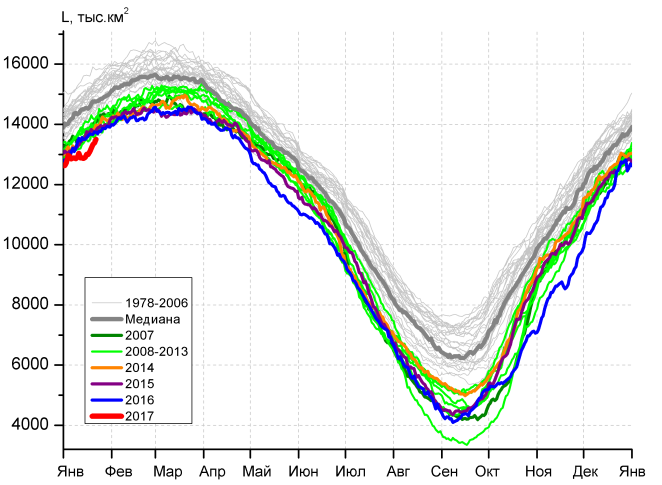 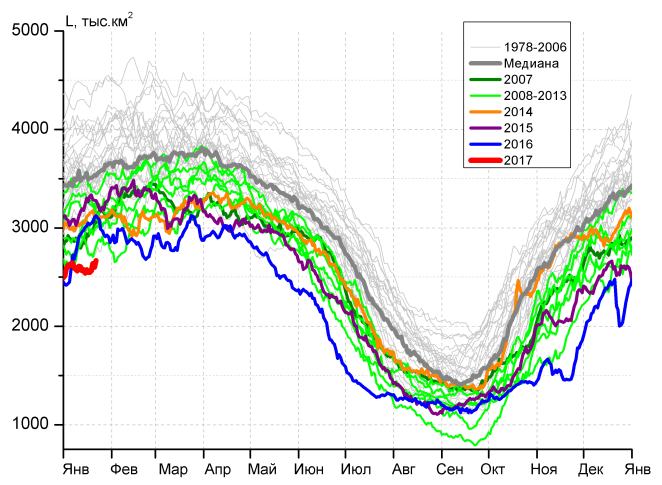 а)б)б)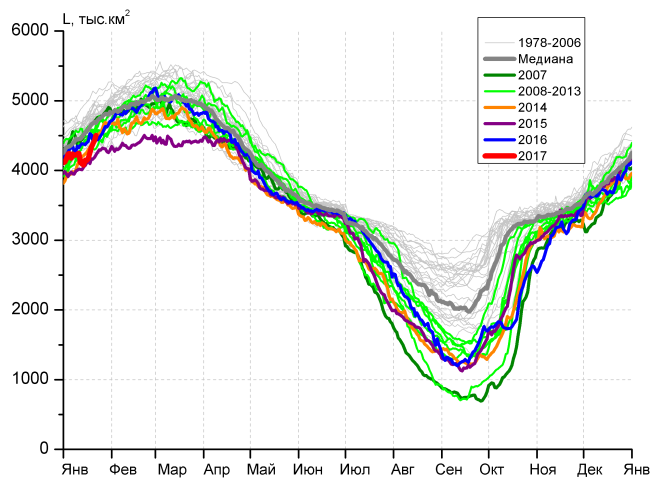 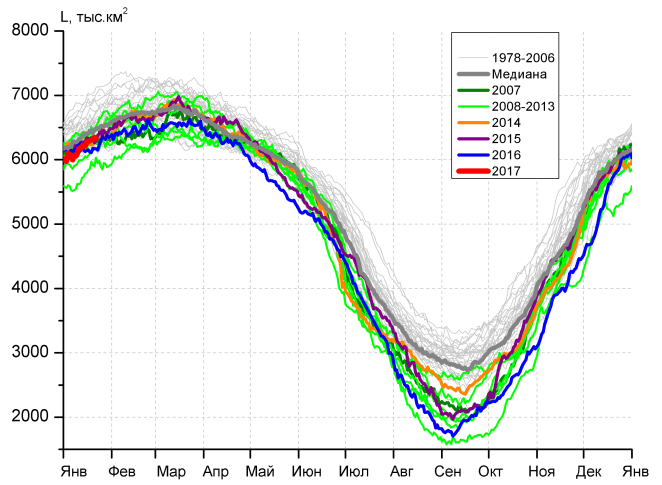 в)г)г)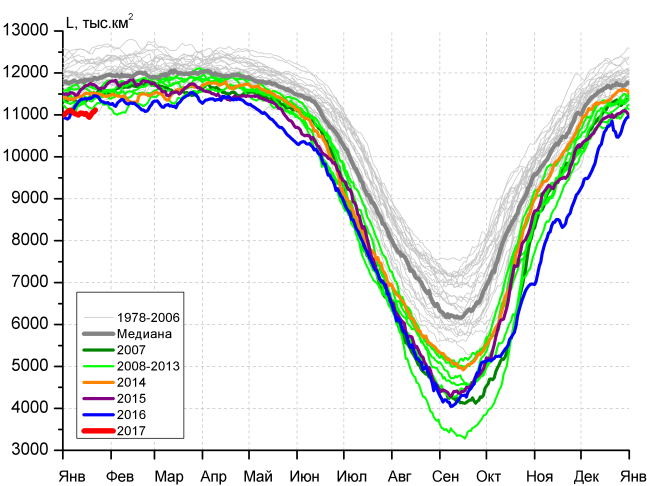 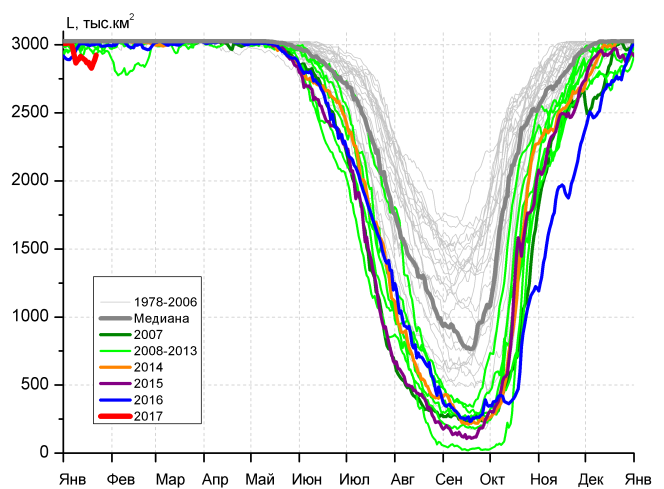 д)д)е)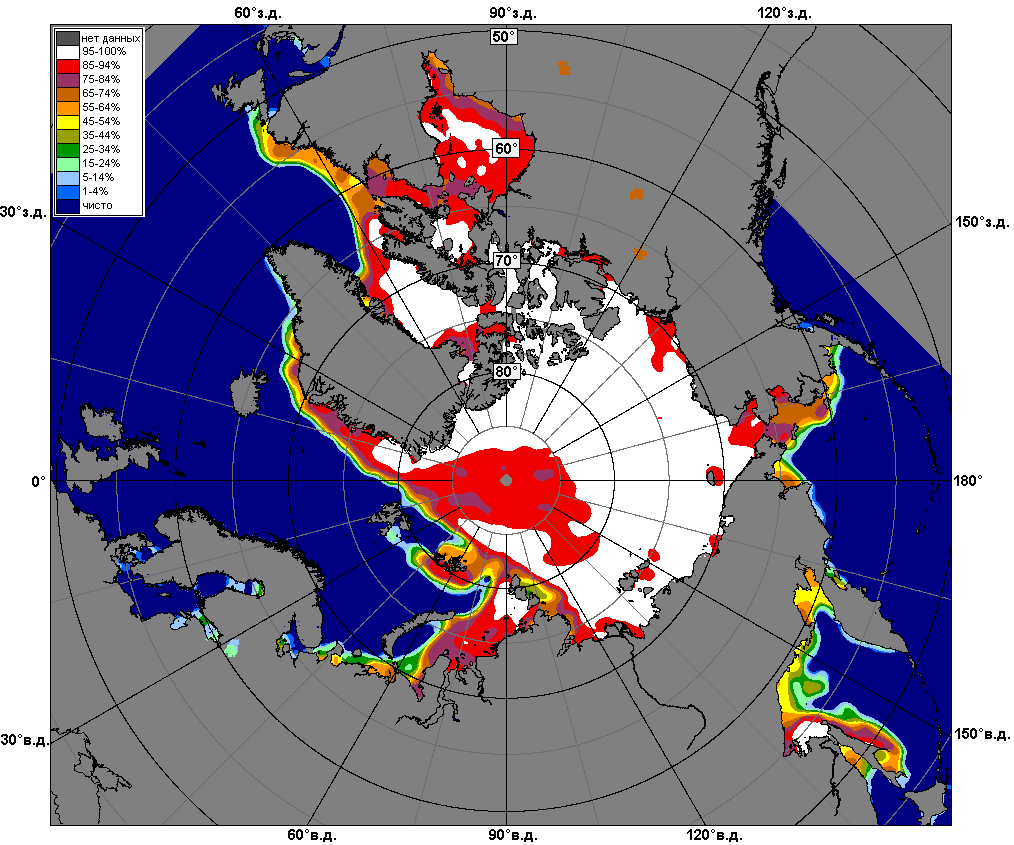 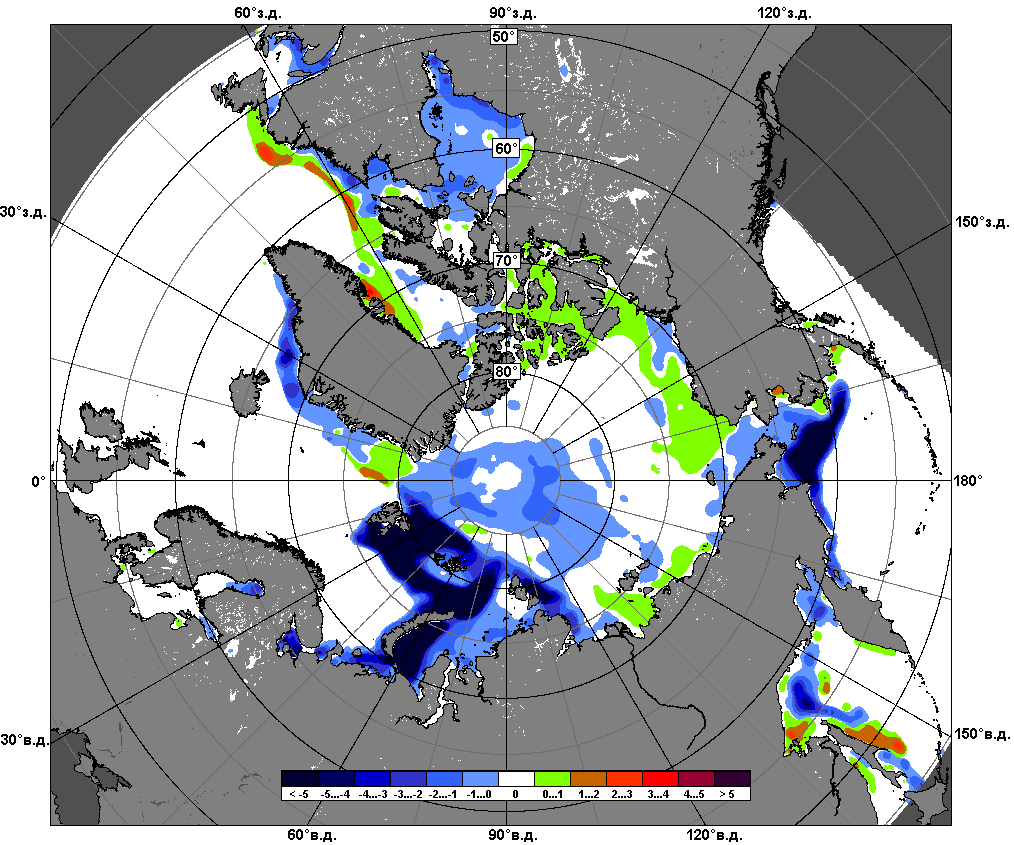 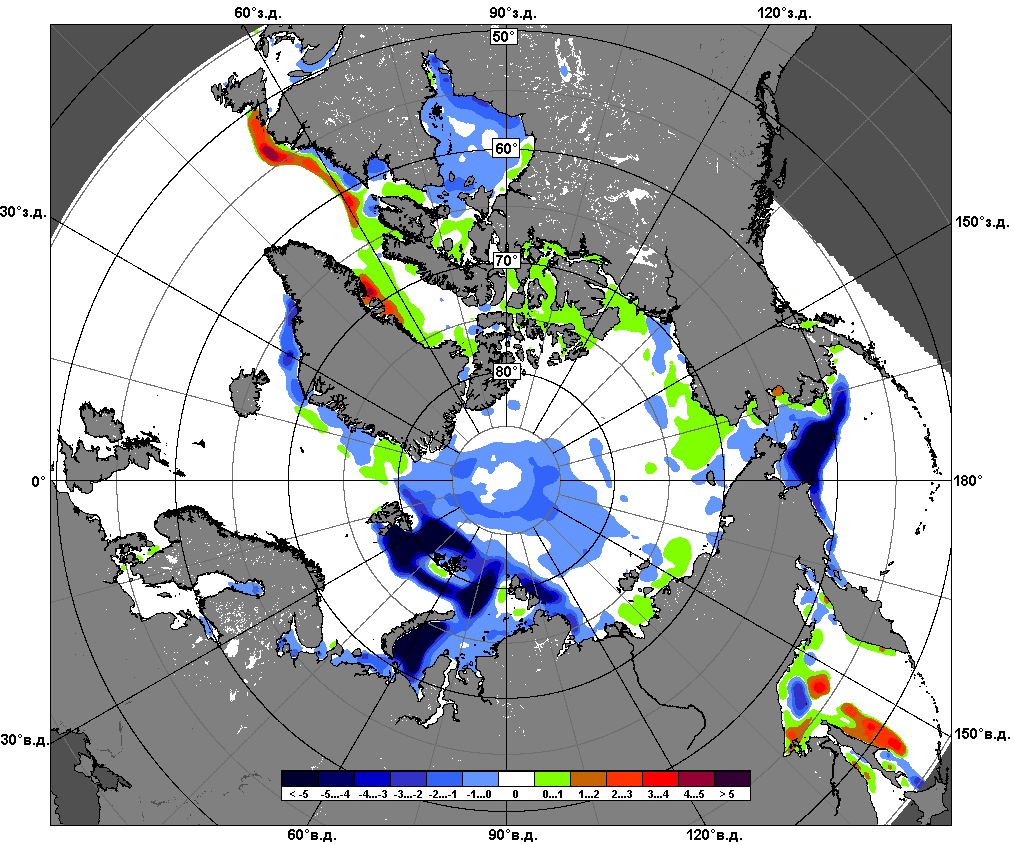 16.01 – 22.01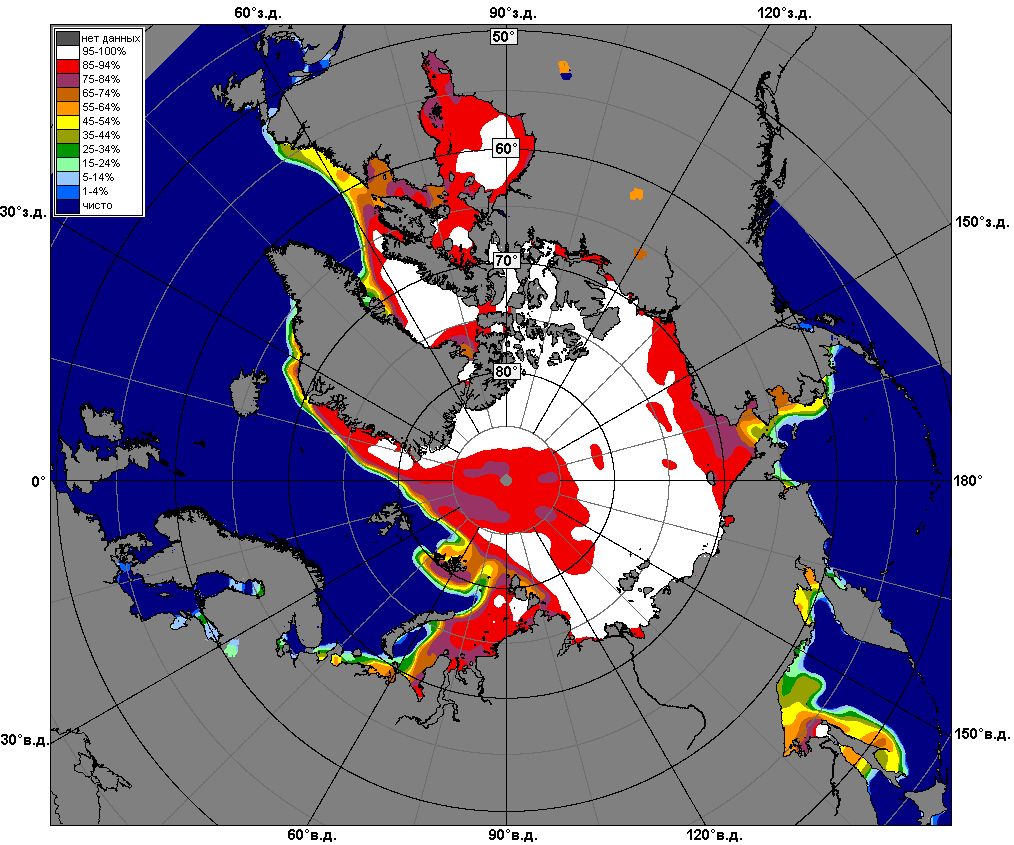 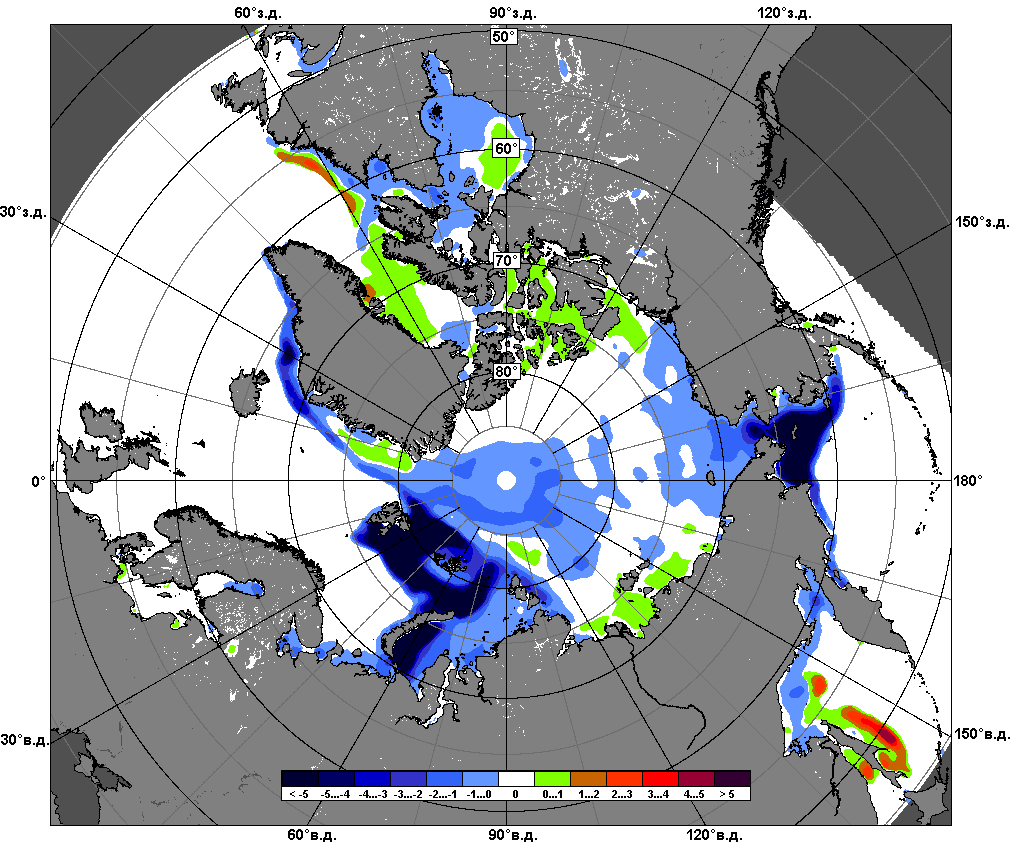 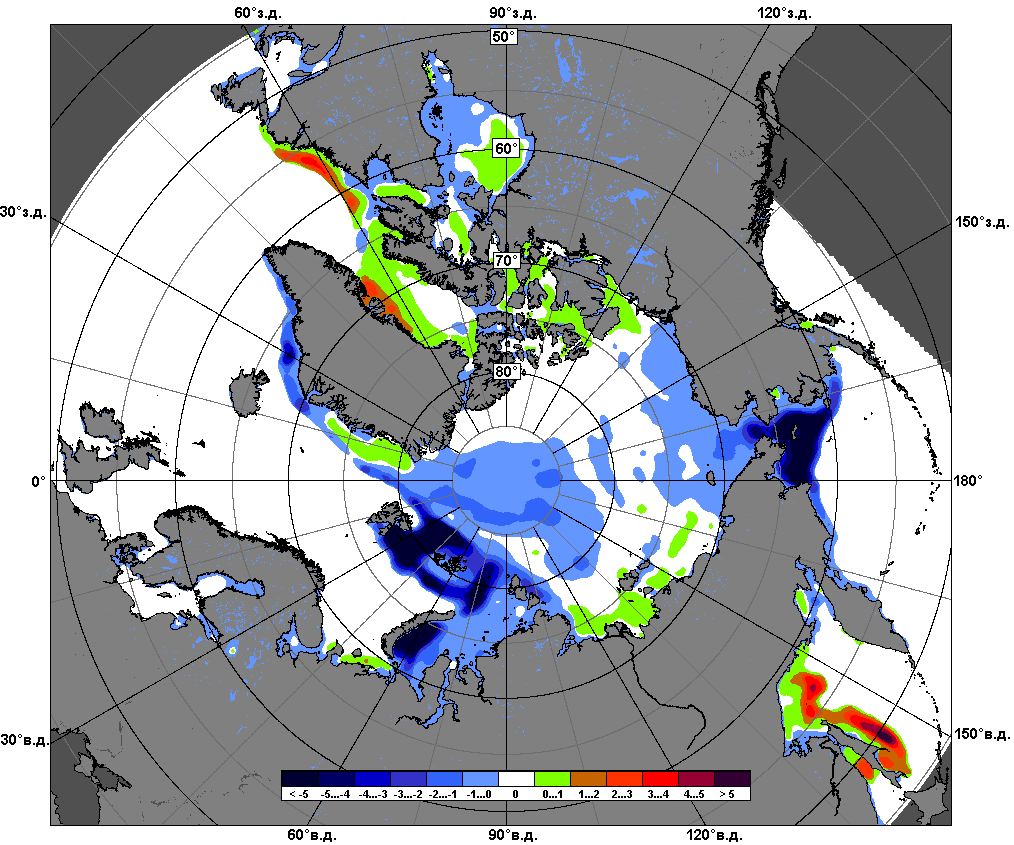 23.12 – 22.01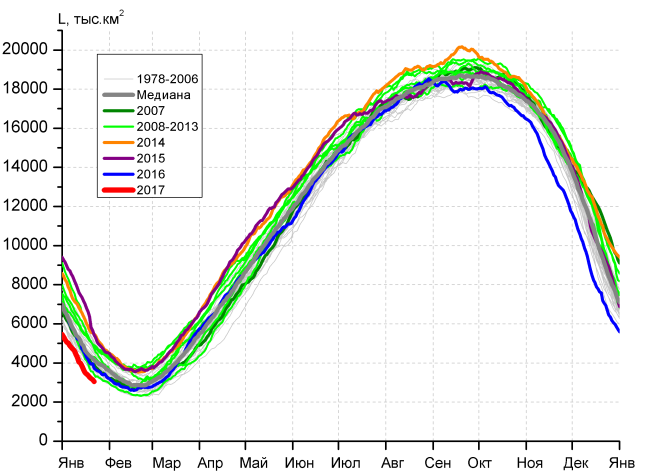 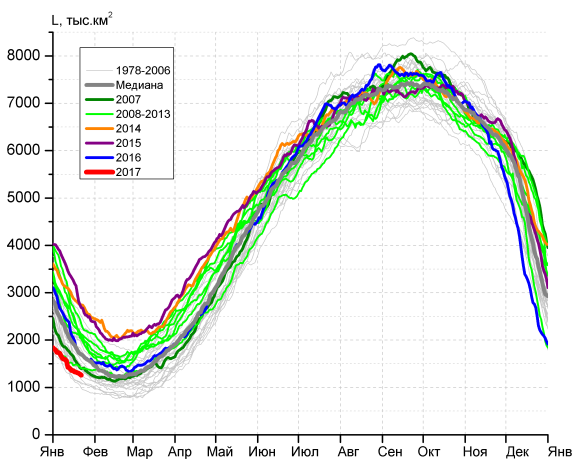 а)б)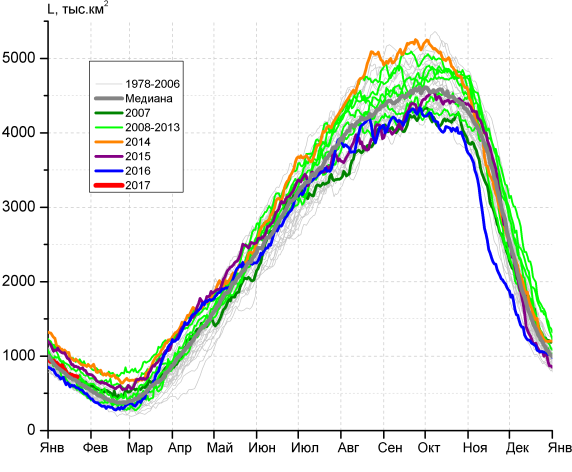 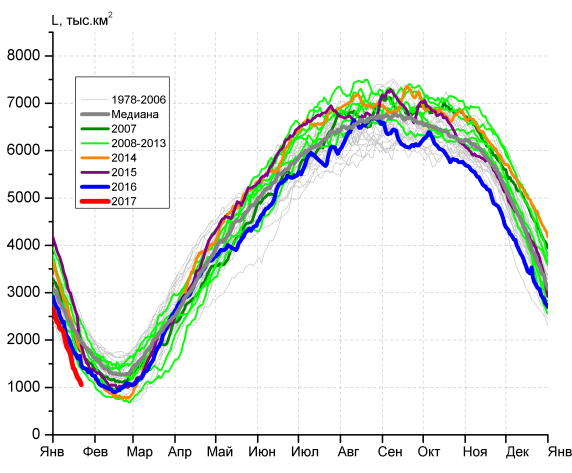 в)г)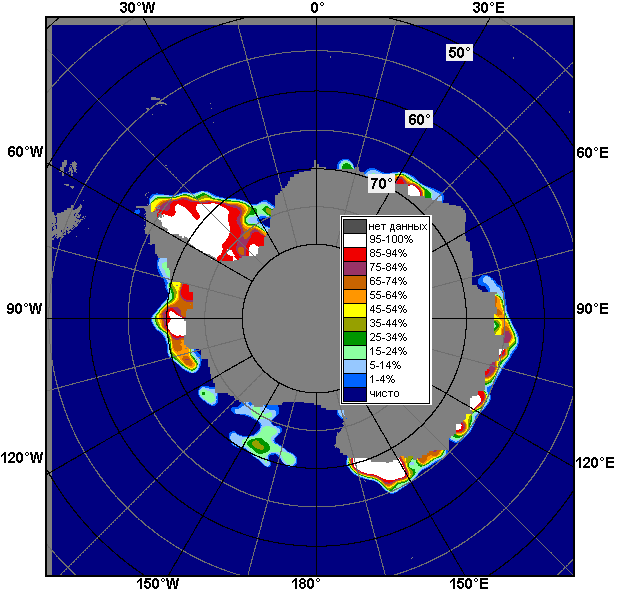 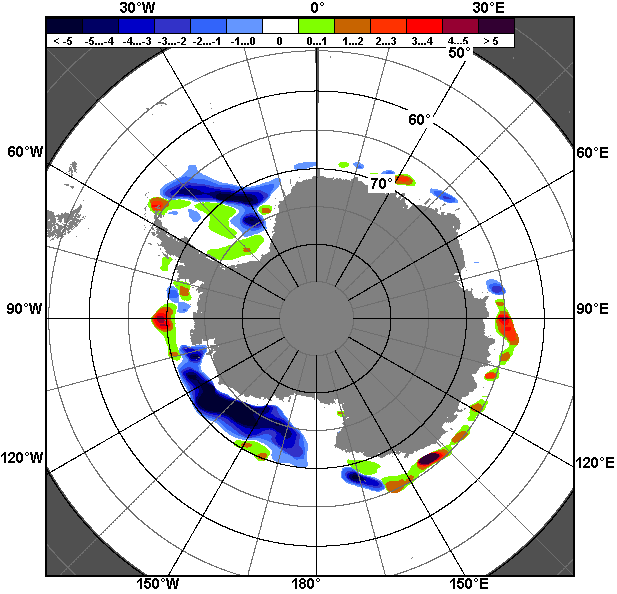 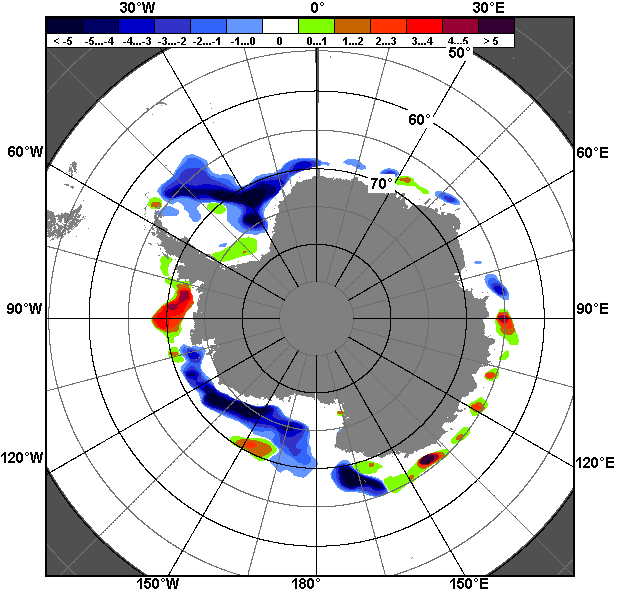 16.01 – 22.0116.01 – 22.0116.01 – 22.01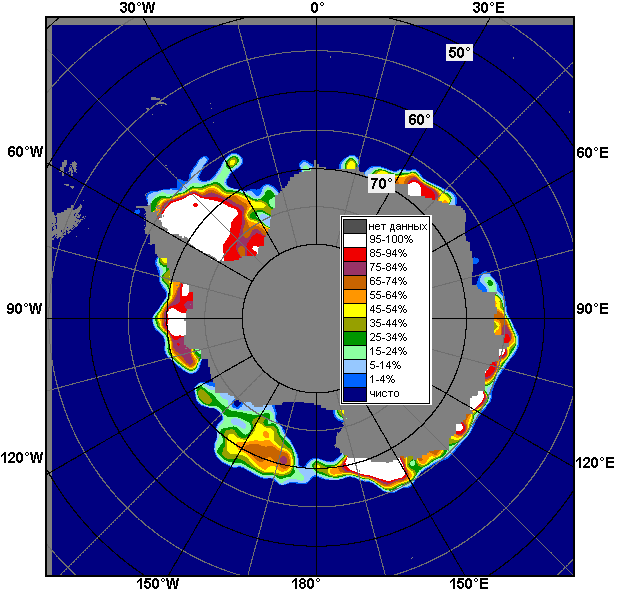 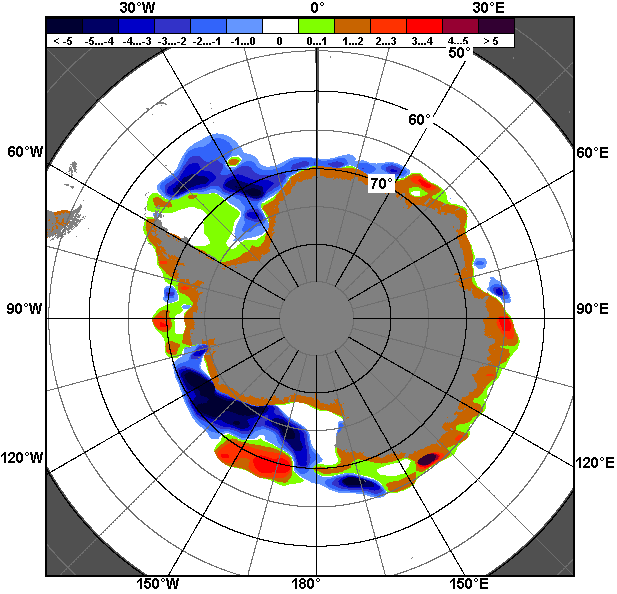 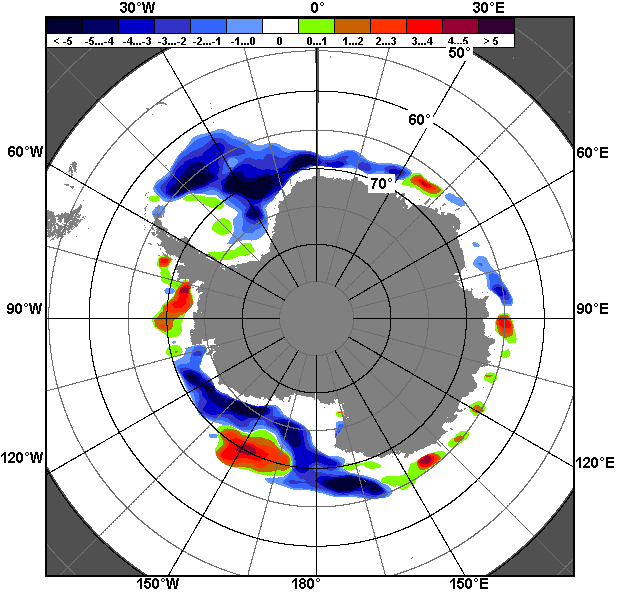 23.12 – 22.0123.12 – 22.0123.12 – 22.01РегионЮжный ОкеанАтлантический секторИндоокеанский сектор Тихоокеанский секторРазность-852.2-167.8-87.3-596.3тыс.кв.км/сут.-121.7-24.0-12.5-85.2МесяцS, тыс. км2Аномалии, тыс км2/%Аномалии, тыс км2/%Аномалии, тыс км2/%Аномалии, тыс км2/%Аномалии, тыс км2/%Аномалии, тыс км2/%Аномалии, тыс км2/%МесяцS, тыс. км22012 г2013 г2014 г2015 г2016 г2007-2017гг1978-2017гг23.12-22.014793.1-2040.9-1797.0-2864.6-3537.1-1317.2-1912.3-1481.523.12-22.014793.1-29.9-27.3-37.4-42.5-21.6-28.5-23.616-22.013280.5-1878.1-1893.6-2487.4-2965.0-801.0-1551.6-1314.516-22.013280.5-36.4-36.6-43.1-47.5-19.6-32.1-28.6МесяцS, тыс. км2Аномалии, тыс км2/%Аномалии, тыс км2/%Аномалии, тыс км2/%Аномалии, тыс км2/%Аномалии, тыс км2/%Аномалии, тыс км2/%Аномалии, тыс км2/%МесяцS, тыс. км22012 г2013 г2014 г2015 г2016 г2007-2017гг1978-2017гг23.12-22.011726.5-1818.7-1279.9-1630.8-1967.0-1041.5-1154.7-838.023.12-22.011726.5-51.3-42.6-48.6-53.3-37.6-40.1-32.716-22.011308.4-1227.4-918.0-1495.5-1668.8-523.1-810.1-523.816-22.011308.4-48.4-41.2-53.3-56.1-28.6-38.2-28.6МесяцS, тыс. км2Аномалии, тыс км2/%Аномалии, тыс км2/%Аномалии, тыс км2/%Аномалии, тыс км2/%Аномалии, тыс км2/%Аномалии, тыс км2/%Аномалии, тыс км2/%МесяцS, тыс. км22012 г2013 г2014 г2015 г2016 г2007-2017гг1978-2017гг23.12-22.01892.130.6-90.0-336.1-191.6109.6-90.9-16.323.12-22.01892.13.6-9.2-27.4-17.714.0-9.2-1.816-22.01733.1138.8-98.4-236.4-159.9135.2-31.733.816-22.01733.123.3-11.8-24.4-17.922.6-4.14.8МесяцS, тыс. км2Аномалии, тыс км2/%Аномалии, тыс км2/%Аномалии, тыс км2/%Аномалии, тыс км2/%Аномалии, тыс км2/%Аномалии, тыс км2/%Аномалии, тыс км2/%МесяцS, тыс. км22012 г2013 г2014 г2015 г2016 г2007-2017гг1978-2017гг23.12-22.012174.7-251.0-426.6-897.6-1378.3-385.2-666.4-627.023.12-22.012174.7-10.3-16.4-29.2-38.8-15.0-23.5-22.416-22.011239.8-781.5-876.4-754.8-1135.6-412.3-708.4-823.616-22.011239.8-38.7-41.4-37.8-47.8-25.0-36.4-39.9МесяцМинимальное знач.Максимальное знач.Среднее знач.Медиана16-22.013042.022.01.20177019.216.01.20154595.14450.8МесяцМинимальное знач.Максимальное знач.Среднее знач.Медиана16-22.01986.122.01.19883266.716.01.20151832.21716.6МесяцМинимальное знач.Максимальное знач.Среднее знач.Медиана16-22.01518.722.01.19941050.116.01.2014699.3691.8МесяцМинимальное знач.Максимальное знач.Среднее знач.Медиана16-22.011057.822.01.20172981.016.01.19822063.42071.8РегионS, тыс. км2Аномалии, тыс км2/%Аномалии, тыс км2/%Аномалии, тыс км2/%Аномалии, тыс км2/%Аномалии, тыс км2/%Аномалии, тыс км2/%Аномалии, тыс км2/%1978-2017гг1978-2017гг1978-2017гг1978-2017ггРегионS, тыс. км22012 г2013 г2014 г2015 г2016 г2007-2017гг1978-2017ггМинимум датаМаксимум датаСреднееМедианаСев. полярная область13216.2-447.5-682.7-558.8-553.0-454.2-577.5-1318.112996.717.01.201715907.320.01.197914534.314618.3Сев. полярная область13216.2-3.3-4.9-4.1-4.0-3.3-4.2-9.112996.717.01.201715907.320.01.197914534.314618.3Сектор 45°W-95°E2591.8-163.2-461.6-546.7-704.6-471.0-478.9-901.72547.917.01.20174482.222.01.19823493.63474.3Сектор 45°W-95°E2591.8-5.9-15.1-17.4-21.4-15.4-15.6-25.82547.917.01.20174482.222.01.19823493.63474.3Гренландское море641.614.5-27.7-8.81.0-22.8-24.3-130.3552.118.01.20051116.416.01.1982771.9727.0Гренландское море641.62.3-4.1-1.40.2-3.4-3.6-16.9552.118.01.20051116.416.01.1982771.9727.0Баренцево море256.3-62.6-157.1-277.9-416.3-163.5-212.0-413.9215.018.01.20171091.120.01.1979670.2678.7Баренцево море256.3-19.6-38.0-52.0-61.9-38.9-45.3-61.8215.018.01.20171091.120.01.1979670.2678.7Карское море683.0-90.3-155.3-155.2-156.2-130.5-123.7-146.2642.019.01.2017839.216.01.1979829.2839.2Карское море683.0-11.7-18.5-18.5-18.6-16.0-15.3-17.6642.019.01.2017839.216.01.1979829.2839.2Сектор 95°E-170°W4315.8-182.5-272.2-60.6160.8-141.8-133.4-281.14098.018.01.20155131.920.01.19794596.94625.3Сектор 95°E-170°W4315.8-4.1-5.9-1.43.9-3.2-3.0-6.14098.018.01.20155131.920.01.19794596.94625.3Море Лаптевых674.30.00.00.00.00.00.00.0669.120.01.1987674.316.01.1979674.3674.3Море Лаптевых674.30.00.00.00.00.00.00.0669.120.01.1987674.316.01.1979674.3674.3Восточно-Сибирское море915.10.00.00.00.00.00.00.0915.116.01.1979915.116.01.1979915.1915.1Восточно-Сибирское море915.10.00.00.00.00.00.00.0915.116.01.1979915.116.01.1979915.1915.1Чукотское море597.30.00.00.00.00.00.00.0596.719.01.1992597.316.01.1979597.3597.3Чукотское море597.30.00.00.00.00.00.00.0596.719.01.1992597.316.01.1979597.3597.3Берингово море394.6-344.1-329.3-182.550.7-100.3-214.0-226.2303.616.01.2015892.120.01.2000620.7641.5Берингово море394.6-46.6-45.5-31.614.7-20.3-35.2-36.4303.616.01.2015892.120.01.2000620.7641.5Сектор 170°W-45°W6308.5-101.851.148.5-9.2158.634.9-135.35789.216.01.20117121.922.01.19936443.86411.8Сектор 170°W-45°W6308.5-1.60.80.8-0.12.60.6-2.15789.216.01.20117121.922.01.19936443.86411.8Море Бофорта486.60.00.00.00.00.00.00.0484.120.01.1987486.616.01.1979486.6486.6Море Бофорта486.60.00.00.00.00.00.00.0484.120.01.1987486.616.01.1979486.6486.6Гудзонов залив837.1-1.8-1.9-1.9-1.91.2-1.1-1.7828.216.01.2011839.016.01.1979838.8839.0Гудзонов залив837.1-0.2-0.2-0.2-0.20.1-0.1-0.2828.216.01.2011839.016.01.1979838.8839.0Море Лабрадор251.357.4101.7-20.2-18.665.070.621.24.221.01.2011506.122.01.1984230.2229.0Море Лабрадор251.329.667.9-7.5-6.934.939.09.24.221.01.2011506.122.01.1984230.2229.0Дейвисов пролив438.6-28.111.655.76.640.526.7-3.8249.016.01.2011698.917.01.1983442.4423.5Дейвисов пролив438.6-6.02.714.51.510.26.5-0.9249.016.01.2011698.917.01.1983442.4423.5Канадский архипелаг1190.10.40.00.00.00.52.90.91119.116.01.20111190.116.01.19791189.21190.1Канадский архипелаг1190.10.00.00.00.00.00.20.11119.116.01.20111190.116.01.19791189.21190.1РегионS, тыс. км2Аномалии, тыс км2/%Аномалии, тыс км2/%Аномалии, тыс км2/%Аномалии, тыс км2/%Аномалии, тыс км2/%Аномалии, тыс км2/%Аномалии, тыс км2/%1978-2017гг1978-2017гг1978-2017гг1978-2017ггРегионS, тыс. км22012 г2013 г2014 г2015 г2016 г2007-2017гг1978-2017ггМинимум датаМаксимум датаСреднееМедианаСев. полярная область12744.0-648.7-484.1-477.1-532.1-415.5-530.9-1268.311759.524.12.201615907.320.01.197914012.314005.1Сев. полярная область12744.0-4.8-3.7-3.6-4.0-3.2-4.0-9.111759.524.12.201615907.320.01.197914012.314005.1Сектор 45°W-95°E2471.3-278.7-331.3-543.5-683.2-277.5-484.6-936.42001.924.12.20164492.510.01.19823407.73422.7Сектор 45°W-95°E2471.3-10.1-11.8-18.0-21.7-10.1-16.4-27.52001.924.12.20164492.510.01.19823407.73422.7Гренландское море566.0-43.1-102.5-67.8-61.5-29.8-75.3-183.5503.029.12.20021118.510.01.1989749.5706.7Гренландское море566.0-7.1-15.3-10.7-9.8-5.0-11.7-24.5503.029.12.20021118.510.01.1989749.5706.7Баренцево море213.7-129.8-85.3-251.0-351.0-96.5-206.3-429.771.225.12.20161091.120.01.1979643.4663.9Баренцево море213.7-37.8-28.5-54.0-62.2-31.1-49.1-66.871.225.12.20161091.120.01.1979643.4663.9Карское море728.9-16.2-35.3-109.3-110.3-33.8-67.6-96.6584.424.12.2012839.223.12.1978825.5839.2Карское море728.9-2.2-4.6-13.0-13.1-4.4-8.5-11.7584.424.12.2012839.223.12.1978825.5839.2Сектор 95°E-170°W4150.6-273.6-158.8142.8155.2-115.4-54.4-195.53597.923.12.20135131.920.01.19794346.14349.4Сектор 95°E-170°W4150.6-6.2-3.73.63.9-2.7-1.3-4.53597.923.12.20135131.920.01.19794346.14349.4Море Лаптевых674.30.00.00.00.00.00.00.0669.120.01.1987674.323.12.1978674.3674.3Море Лаптевых674.30.00.00.00.00.00.00.0669.120.01.1987674.323.12.1978674.3674.3Восточно-Сибирское море915.10.00.00.00.00.00.00.0914.530.12.1979915.123.12.1978915.1915.1Восточно-Сибирское море915.10.00.00.00.00.00.00.0914.530.12.1979915.123.12.1978915.1915.1Чукотское море588.3-9.0-9.0-9.0-9.0-9.0-8.2-8.7513.923.12.2016597.323.12.1978597.0597.3Чукотское море588.3-1.5-1.5-1.5-1.5-1.5-1.4-1.5513.923.12.2016597.323.12.1978597.0597.3Берингово море237.3-460.4-397.1-208.5-35.8-209.0-269.1-293.0134.906.01.2017978.810.01.2000530.3533.2Берингово море237.3-66.0-62.6-46.8-13.1-46.8-53.1-55.3134.906.01.2017978.810.01.2000530.3533.2Сектор 170°W-45°W6122.1-96.45.9-76.4-4.0-22.58.1-136.45284.823.12.20107121.922.01.19936258.56241.0Сектор 170°W-45°W6122.1-1.60.1-1.2-0.1-0.40.1-2.25284.823.12.20107121.922.01.19936258.56241.0Море Бофорта486.60.00.00.00.00.00.00.0484.120.01.1987486.623.12.1978486.6486.6Море Бофорта486.60.00.00.00.00.00.00.0484.120.01.1987486.623.12.1978486.6486.6Гудзонов залив836.8-2.00.8-2.0-2.13.98.24.0580.823.12.2010839.023.12.1978832.8839.0Гудзонов залив836.8-0.20.1-0.2-0.30.51.00.5580.823.12.2010839.023.12.1978832.8839.0Море Лабрадор169.063.494.7-43.0-12.51.049.35.81.530.12.2001506.122.01.1984163.2158.7Море Лабрадор169.060.1127.6-20.3-6.90.641.23.51.530.12.2001506.122.01.1984163.2158.7Дейвисов пролив408.0-28.736.342.218.1-23.630.6-2.7163.023.12.2010709.409.01.1983410.7405.1Дейвисов пролив408.0-6.69.811.54.6-5.58.1-0.7163.023.12.2010709.409.01.1983410.7405.1Канадский архипелаг1190.110.12.30.00.80.113.74.1992.423.12.20101190.123.12.19781185.91190.1Канадский архипелаг1190.10.90.20.00.10.01.20.3992.423.12.20101190.123.12.19781185.91190.1РегионS, тыс. км2Аномалии, тыс км2/%Аномалии, тыс км2/%Аномалии, тыс км2/%Аномалии, тыс км2/%Аномалии, тыс км2/%Аномалии, тыс км2/%Аномалии, тыс км2/%1978-2017гг1978-2017гг1978-2017гг1978-2017ггРегионS, тыс. км22012 г2013 г2014 г2015 г2016 г2007-2017гг1978-2017ггМинимум датаМаксимум датаСреднееМедианаЮжный Океан3280.5-1878.1-1893.6-2487.4-2965.0-801.0-1551.6-1314.53042.022.01.20177019.216.01.20154595.14450.8Южный Океан3280.5-36.4-36.6-43.1-47.5-19.6-32.1-28.63042.022.01.20177019.216.01.20154595.14450.8Атлантический сектор1308.4-1227.4-918.0-1495.5-1668.8-523.1-810.1-523.8986.122.01.19883266.716.01.20151832.21716.6Атлантический сектор1308.4-48.4-41.2-53.3-56.1-28.6-38.2-28.6986.122.01.19883266.716.01.20151832.21716.6Западная часть моря Уэдделла1155.8-358.7-571.3-768.2-845.2-393.4-373.2-261.2904.322.01.19882057.817.01.20151416.91414.4Западная часть моря Уэдделла1155.8-23.7-33.1-39.9-42.2-25.4-24.4-18.4904.322.01.19882057.817.01.20151416.91414.4Восточная часть моря Уэдделла152.6-868.6-346.7-727.4-823.6-129.7-436.9-262.729.121.01.19981213.016.01.2015415.3382.5Восточная часть моря Уэдделла152.6-85.1-69.4-82.7-84.4-45.9-74.1-63.229.121.01.19981213.016.01.2015415.3382.5Индоокеанский сектор733.1138.8-98.4-236.4-159.9135.2-31.733.8518.722.01.19941050.116.01.2014699.3691.8Индоокеанский сектор733.123.3-11.8-24.4-17.922.6-4.14.8518.722.01.19941050.116.01.2014699.3691.8Море Космонавтов130.2-36.3-15.1-45.8-17.965.7-25.2-20.534.022.01.1998299.516.01.2011150.6148.4Море Космонавтов130.2-21.8-10.4-26.0-12.1102.0-16.2-13.634.022.01.1998299.516.01.2011150.6148.4Море Содружества80.5-6.3-0.3-244.4-129.2-67.6-101.3-66.133.718.01.1982336.816.01.2014146.6141.9Море Содружества80.5-7.3-0.4-75.2-61.6-45.7-55.7-45.133.718.01.1982336.816.01.2014146.6141.9Море Моусона522.4182.2-82.953.8-12.8137.194.9120.4214.622.01.2011619.916.01.2013402.1403.2Море Моусона522.453.6-13.711.5-2.435.622.229.9214.622.01.2011619.916.01.2013402.1403.2Тихоокеанский сектор1239.8-781.5-876.4-754.8-1135.6-412.3-708.4-823.61057.822.01.20172981.016.01.19822063.42071.8Тихоокеанский сектор1239.8-38.7-41.4-37.8-47.8-25.0-36.4-39.91057.822.01.20172981.016.01.19822063.42071.8Море Росса818.6-809.7-1079.1-805.0-1327.0-314.8-836.0-888.3646.322.01.20172541.316.01.20151706.81721.4Море Росса818.6-49.7-56.9-49.6-61.8-27.8-50.5-52.0646.322.01.20172541.316.01.20151706.81721.4Море Беллинсгаузена418.725.7200.147.8188.9-100.1125.362.253.422.01.2010586.116.01.1979356.5368.0Море Беллинсгаузена418.76.591.512.982.2-19.342.717.553.422.01.2010586.116.01.1979356.5368.0РегионS, тыс. км2Аномалии, тыс км2/%Аномалии, тыс км2/%Аномалии, тыс км2/%Аномалии, тыс км2/%Аномалии, тыс км2/%Аномалии, тыс км2/%Аномалии, тыс км2/%1978-2017гг1978-2017гг1978-2017гг1978-2017ггРегионS, тыс. км22012 г2013 г2014 г2015 г2016 г2007-2017гг1978-2017ггМинимум датаМаксимум датаСреднееМедианаЮжный Океан4793.1-2040.9-1797.0-2864.6-3537.1-1317.2-1912.3-1481.53042.022.01.201710984.323.12.20076274.66103.2Южный Океан4793.1-29.9-27.3-37.4-42.5-21.6-28.5-23.63042.022.01.201710984.323.12.20076274.66103.2Атлантический сектор1726.5-1818.7-1279.9-1630.8-1967.0-1041.5-1154.7-838.0986.122.01.19885172.223.12.20072564.52508.7Атлантический сектор1726.5-51.3-42.6-48.6-53.3-37.6-40.1-32.7986.122.01.19885172.223.12.20072564.52508.7Западная часть моря Уэдделла1375.6-416.3-673.3-674.5-695.5-396.4-358.7-263.4904.322.01.19882300.724.12.20121639.01682.0Западная часть моря Уэдделла1375.6-23.2-32.9-32.9-33.6-22.4-20.7-16.1904.322.01.19882300.724.12.20121639.01682.0Восточная часть моря Уэдделла350.9-1402.4-606.6-956.3-1271.5-645.0-796.0-574.629.121.01.19983207.423.12.2008925.6802.3Восточная часть моря Уэдделла350.9-80.0-63.4-73.2-78.4-64.8-69.4-62.129.121.01.19983207.423.12.2008925.6802.3Индоокеанский сектор892.130.6-90.0-336.1-191.6109.6-90.9-16.3518.722.01.19941742.623.12.2010908.3875.1Индоокеанский сектор892.13.6-9.2-27.4-17.714.0-9.2-1.8518.722.01.19941742.623.12.2010908.3875.1Море Космонавтов195.3-15.527.0-12.5-5.096.0-20.8-15.034.022.01.1998753.223.12.2010210.3195.5Море Космонавтов195.3-7.316.1-6.0-2.596.6-9.6-7.134.022.01.1998753.223.12.2010210.3195.5Море Содружества118.0-80.1-1.7-274.8-174.6-91.2-127.4-86.433.718.01.1982515.223.12.2010204.4188.3Море Содружества118.0-40.4-1.4-70.0-59.7-43.6-51.9-42.333.718.01.1982515.223.12.2010204.4188.3Море Моусона578.8126.4-115.5-48.9-12.1104.957.385.1214.622.01.2011880.723.12.2013493.6489.4Море Моусона578.827.9-16.6-7.8-2.022.111.017.2214.622.01.2011880.723.12.2013493.6489.4Тихоокеанский сектор2174.7-251.0-426.6-897.6-1378.3-385.2-666.4-627.01057.822.01.20174725.523.12.20142801.72747.4Тихоокеанский сектор2174.7-10.3-16.4-29.2-38.8-15.0-23.5-22.41057.822.01.20174725.523.12.20142801.72747.4Море Росса1725.0-246.9-529.7-787.5-1506.2-268.6-735.3-654.5646.322.01.20174246.424.12.20142379.62326.7Море Росса1725.0-12.5-23.5-31.3-46.6-13.5-29.9-27.5646.322.01.20174246.424.12.20142379.62326.7Море Беллинсгаузена449.1-4.7102.4-110.6127.2-117.168.327.053.422.01.2010901.023.12.1986422.1421.8Море Беллинсгаузена449.1-1.029.6-19.839.5-20.718.06.453.422.01.2010901.023.12.1986422.1421.8РегионСев. полярная областьСектор 45°W-95°EГренландское мореБаренцево мореРазность310.814.571.3-4.5тыс.кв.км/сут.44.42.110.2-0.6РегионКарское мореСектор 95°E-170°WМоре ЛаптевыхВосточно-Сибирское мореРазность-30.0152.80.00.0тыс.кв.км/сут.-4.321.80.00.0РегионЧукотское мореБерингово мореСектор 170°W-45°WМоре БофортаРазность6.7185.7143.40.0тыс.кв.км/сут.1.026.520.50.0РегионГудзонов заливМоре ЛабрадорДейвисов проливКанадский архипелагРазность1.354.123.40.1тыс.кв.км/сут.0.27.73.30.0РегионЮжный ОкеанАтлантический секторЗападная часть моря УэдделлаВосточная часть моря УэдделлаРазность-852.2-167.8-111.5-56.3тыс.кв.км/сут.-121.7-24.0-15.9-8.0РегионИндоокеанский секторМоре КосмонавтовМоре СодружестваМоре МоусонаРазность-87.3-50.4-19.7-17.2тыс.кв.км/сут.-12.5-7.2-2.8-2.5РегионТихоокеанский секторМоре РоссаМоре БеллинсгаузенаРазность-596.3-573.3-25.5тыс.кв.км/сут.-85.2-81.9-3.6